ЗАЯВЛЕНИЕна получение комплексного природоохранного разрешенияНастоящим заявлением Производственное унитарное предприятие «ЦБК-Картон», юридический адрес: 231223, Гродненская обл., Островецкий р-н., д. Ольховка, просит выдать комплексное природоохранное разрешение на 10 лет (по 2031 г.).Место нахождения эксплуатируемых природопользователем объектов:Площадка №1. Производственная:231223, Гродненская обл., Островецкий р-н, д. Ольховка, ул. Фабричная, 1;Площадка №2. Очистные сооружения:231223, Гродненская обл., Островецкий р-н, д. Ольховка, ул. Фабричная.I. Общие сведенияТаблица 1II. Данные о месте нахождения эксплуатируемых природопользователем объектов, имеющей определенные географические границы, которые могут проходить как по земной, так и по водной поверхности, и включающие наземные и подземные природные объекты, или природно-антропогенные, или антропогенные объекты (далее - производственная (промышленная) площадка)Информация об основных и вспомогательных видах деятельностиТаблица 2*На производство 1 т картона согласно данным технолога необходимо 1,185 т макулатуры.Сведения о состоянии производственной (промышленной) площадки согласнокарте-схемена2листах.Технологическая схема производства (производство картона)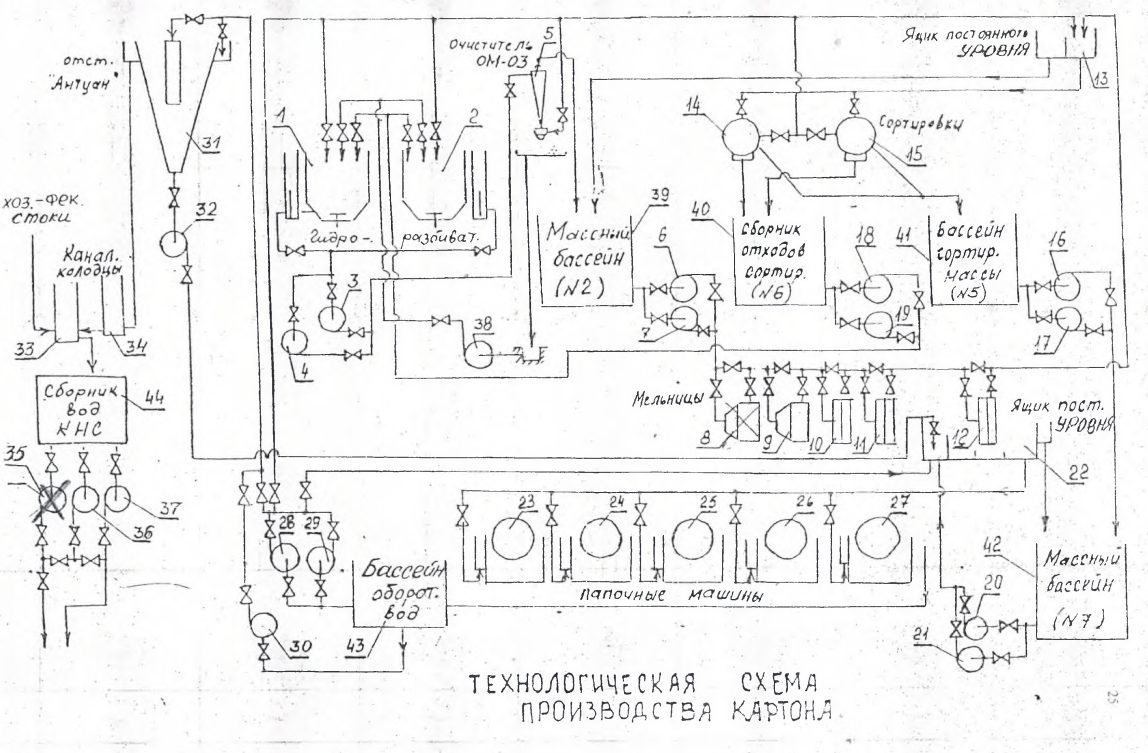 Технологическая схема производства (очистка сточных вод) 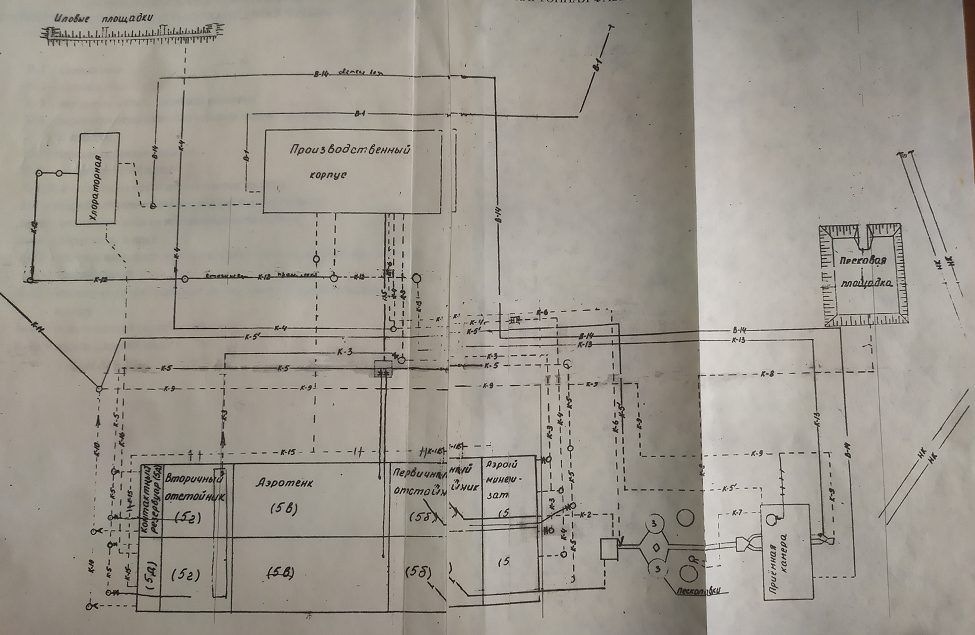 III. Производственная программаТаблица 3IV. Сравнение планируемых (существующих) технологических процессов(циклов) с наилучшими доступными техническими методамиТаблица 4V. Использование и охрана водных ресурсовЦели водопользованияТаблица 5Сведения о производственных процессах, в ходе которых используются водные ресурсы и (или) образуются сточные водыТаблица 6Описание схемы водоснабжения и канализацииТаблица 7Характеристика водозаборных сооружений, предназначенных для изъятия поверхностных водТаблица 8Характеристика водозаборных сооружений, предназначенных для добычи подземных водТаблица 9Характеристика очистных сооружений сточных водТаблица 10Характеристика водопотребления и водоотведенияТаблица 11VI. Нормативы допустимых сбросов химических и иных веществ в составе сточных водХарактеристика сточных вод, сбрасываемых в поверхностный водный объектТаблица 12Предлагаемые значения нормативов допустимого сброса химических и иных веществ в составе сточных водТаблица 13VII. Охрана атмосферного воздухаПараметры источников выбросовТаблица 14Характеристика источников залповых и потенциальных выбросов загрязняющихвеществ в атмосферный воздухТаблица 15Предприятие не имеет залповых источников выбросовПеречень источников выбросов, оснащенных (планируемых к оснащению)автоматическими системами контроля выбросов загрязняющих веществ ватмосферный воздухТаблица 16Предприятие не имеет источников выбросов, оснащенных (планируемых к оснащению)автоматическими системами контроля выбросов загрязняющих веществ ватмосферный воздухVIII. Предложения по нормативам допустимых выбросов загрязняющих веществ в атмосферный воздух и временным нормативам допустимых выбросов загрязняющих веществ в атмосферный воздухТаблица 16IX. Обращение с отходами производстваБаланс отходовТаблица 18--------------------------------<*> Общегосударственный классификатор Республики Беларусь ОКРБ 005-2011 "Виды экономической деятельности", утвержденный постановлением Государственного комитета по стандартизации Республики Беларусь от 5 декабря 2011 г. N 85.<**> Указывается количество ртутьсодержащих отходов (ртутных термометров, использованных или испорченных, отработанных люминесцентных трубок и отработанных ртутных ламп, игнитронов) в штуках.<***> Указывается количество отходов, содержащих полихлорированные бифенилы (далее - ПХБ) (силовых трансформаторов с охлаждающей жидкостью на основе ПХБ, силовых конденсаторов с диэлектриком, пропитанным жидкостью на основе ПХБ, малогабаритных конденсаторов с диэлектриком на основе ПХБ), в штуках.Обращение с отходами с неустановленным классом опасностиТаблица 19X. Предложение по количеству отходов производства, планируемых кхранению и (или) захоронениюТаблица 20XI. Предложения по плану мероприятий по охране окружающей средыТаблица 21XII. Предложения по обеспечению мониторинга и аналитического контроля вобласти охраны окружающей средыТаблица 22XIII. Вывод объекта из эксплуатации и восстановительные мерыСведения отсутствуютXIV. Система управления окружающей средойТаблица 23Настоящим Производственное унитарное предприятие «ЦБК-Картон»подтверждает,что информация, представленная в настоящем заявлении, является достоверной,полной и точной;не возражает против размещения общественного уведомления и заявления наофициальном сайте в глобальной компьютерной сети Интернет органа выдачикомплексного природоохранного разрешения..Директор				_____________      _______________________					(подпись)          	(инициалы, фамилия)__ _________ 2021 г.N
п/пНаименование данныхДанные1Место государственной регистрации юридического лица, место жительства индивидуального предпринимателя231223, Гродненская обл., Островецкий р-н, д. Ольховка, ул. Фабричная, 12Фамилия, собственное имя, отчество (если таковое имеется) руководителя, индивидуального предпринимателяДиректорЖданович Вадим Викторович3Телефон, факс руководителя, индивидуального предпринимателя+3751591718374Телефон, факс приемной, электронный адрес, интернет-сайт+375159171837, olhovka@karton.byhttp://www.karton.by/ru/5Вид деятельности основной по ОКЭД <*>17120Производство бумаги и картона3700 Сбор и обработка сточных вод6Учетный номер плательщика6919377467Дата и номер регистрации в Едином государственном регистре юридических лиц и индивидуальных предпринимателей01 января 2021 г. № 6919377468Наименование и количество обособленных подразделений231223, Гродненская обл., Островецкий р-н., д. Ольховка, ул. Фабричная, 1 – площадка № 1. Производственная;231223, Гродненская обл., Островецкий р-н., д. Ольховка – площадка №2. Очистные сооружения9Количество работающего персонала111 чел.10Количество абонентов и (или) потребителей, подключенных к централизованной системеводоснабжения 0
водоотведения 138
(канализации)11Наличие аккредитованной лабораторииотсутствует12Фамилия, собственное имя, отчество (если таковое имеется) специалиста по охране окружающей средыПавлович Сергей Николаевич13Телефон, факс8 (01591) 71 844;
+37544 546 61 68N п/пНаименование производственной (промышленной) площадки (обособленного подразделения, филиала)Вид деятельности по ОКЭДМесто нахожденияЗанимаемаятерритория,гаПроектная мощность (фактическоепроизводство)1234561Площадка №1. Производственная17120231223, Гродненская обл., Островецкий р-н., д. Ольховка, ул. Фабричная, 15,19948100 т картона в год(9598,5 т перерабатываемой макулатуры)*2Площадка №2. Очистные сооружения3700231223, Гродненская обл., Островецкий р-н., д. Ольховка1,007112,5 м3/час3/сутN п/пВид деятельности, основной по ОКЭДПрогнозируемая динамика объемов производства в % к проектной мощности или фактическому производствуПрогнозируемая динамика объемов производства в % к проектной мощности или фактическому производствуПрогнозируемая динамика объемов производства в % к проектной мощности или фактическому производствуПрогнозируемая динамика объемов производства в % к проектной мощности или фактическому производствуПрогнозируемая динамика объемов производства в % к проектной мощности или фактическому производствуПрогнозируемая динамика объемов производства в % к проектной мощности или фактическому производствуПрогнозируемая динамика объемов производства в % к проектной мощности или фактическому производствуПрогнозируемая динамика объемов производства в % к проектной мощности или фактическому производствуПрогнозируемая динамика объемов производства в % к проектной мощности или фактическому производствуПрогнозируемая динамика объемов производства в % к проектной мощности или фактическому производствуN п/пВид деятельности, основной по ОКЭД2021год2022год2023год2024год2025год2026год2027год2028год2029год2030год123456789101112117120Производство бумаги и картона80808080808080808080Наименование технологического процесса (цикла, производственной операции)Краткое описание технического процесса (цикла, производственной операции)Ссылка на источник информации, содержащий детальную характеристику наилучшего доступного технического методаСравнение и обоснование различий в решении1234Подготовка макулатурной массыВся поступающая на предприятие макулатура хранится на площадке сырья. Тюки и россыпь макулатуры, а также оборотный брак и возвратные отходы погрузчиком ТО-30 подаются на наклонный транспортер, с которого макулатура поступает на горизонтальный транспортер, а затем в гидроразбиватель ГРВм-03.Для роспуска макулатуры используется оборотная вода, поступающая из сборника оборотных вод. В гидроразбиватель поступают и отходы сортирования из бассейна отходов и смывы от оборудования, подаваемые насосом.Из гидроразбивателя макулатурная масса насосом подается для очистки на вихревой очиститель ОМ-03 и далее самотеком – в бассейн массы.Макулатурная масса из массного бассейна насосом подается на размол. В потоке установлены две пульсационных мельницы МП-03 и три дисковых мельницы МД-14.Степень помола макулатурной массы для коробочного картона – 30-40°ШР. После размола масса подается в ящик постоянного уровня, откуда поступает на одну из центробежных сортировок типа СЦ-1,0-01. Для разбавления массы и промывки сит сортировки используется оборотная вода.Очищенная масса самотеком поступает в бассейн сортированной массы, а отходы сортирования – в бассейн отходов. Готовая масса из бассейна сортированной массы насосом перекачивается в массный бассейн, расположенный в главном корпусе предприятия.Пособие в области охраны окружающей средыи природопользованияП-ООС 17.02-05-2016«Охрана окружающей среды и природопользование. Наилучшие доступные технические методы для целлюлозно-бумажной промышленности»(раздел 7.3.10, стр. 176-177, раздел 7.4, стр. 177-180)Соответствует наилучшим доступным техническим методам.Простая, эффективная, наиболее применяемая и универсальная технология при максимальном использовании ВМРОтлив картона на папочных машинахМасса из массного бассейна насосом подается через ящик постоянного уровня в ванны папочных машин. Оборотная вода на разбавление массы подается в ящик постоянного уровня из бассейна оборотных вод насосом.В ящик постоянного напора поступает скоп из конусного отстойника типа «Антуан», расход и концентрация которого регулируются задвижкой, расположенной непосредственно над ящиком постоянного уровня.Таким образом, концентрация массы на всех папочных машинах постоянна и не должна превышать 0,4 %. Объем подаваемой массы, уровень массы в ванне и оборотной воды внутри сеточного цилиндра должны поддерживаться постоянными.В процессе отлива элементарный слой откладывается на сетке вращающегося цилиндра за счет разности уровней жидкости в ванне и внутри сеточного цилиндра, затем он с цилиндра снимается непрерывно движущимся сукном и транспортируется на форматный вал, наматывается на него до достижения требуемой толщины папки.Масса 1 м2 элементарного слоя 50-100 г. Размер папки сырого картона - 1385×1060 мм.Снятые с форматного вала папочной машины листы сырого картона укладываются в стопы высотой 1750±50 мм. Каждый лист перекладывается чистой тканевой салфеткой (шерсть, геотекстиль). Подготовленные стопы картона электропогрузчиком передаются на следующие стадии технологического процесса.Машинисты, обслуживающие папочные машины, осуществляют оперативный контроль ведения технологического процесса, съемщики картона отбраковывают некондиционные листы.Пособие в области охраны окружающей средыи природопользованияП-ООС 17.02-05-2016«Охрана окружающей среды и природопользование. Наилучшие доступные технические методы для целлюлозно-бумажной промышленности»(раздел 8.3.1, стр. 194-195,раздел 8.4, стр. 211-213)Соответствует наилучшим доступным техническим методам.Достигается при условии: - проверки производительности оборудования (режимная наладка);- контроля за точным соблюдением технологии производства работ;- применения технически исправных машин и механизмов с отрегулированной топливной арматурой.Прессование картонаСформированная стопа картона электропогрузчиком подается на прессование. Прессование картона осуществляется на гидропрессах П-791Б. Необходимое давление в системе – 10,0 Мпа обеспечивается насосом высокого давления АНВ-250-45. Подаваемая на прессование стопа картона должна быть ровной, отклонение от вертикали не допускается.Время прессования 30-40 минут, давление воды в системе не менее 9 МПа. Максимальное удельное давление 50 кг/см2. Конечное положение плиты при прессовании обозначено чертой на колоннах пресса и дублируется высотой деревянного шаблона. Влажность картона после прессования не более 50 %.Рабочие, обслуживающие пресса, осуществляют оперативный контроль технологического процесса, при разборке отжатых стоп отбраковывают листы картона с дефектами, образовавшимися на предыдущих стадиях процесса, а также непригодные и грязные салфетки. Загрязнившиеся в процессе работы салфетки стираются горячей водой с применением моющих средств.Пособие в области охраны окружающей средыи природопользованияП-ООС 17.02-05-2016«Охрана окружающей среды и природопользование. Наилучшие доступные технические методы для целлюлозно-бумажной промышленности»(раздел 8.3.15, стр. 210,раздел 8.4, стр. 211-213)Соответствует наилучшим доступным техническим методам.Достигается при условии: - проверки производительности оборудования (режимная наладка);- контроля за точным соблюдением технологии производства работ;- применения технически исправных машин и механизмов с отрегулированной топливной арматурой.Сушка картонаСушка картона осуществляется на 2-х роликовых сушилках СУР-4. Загрузка картона в сушилку производится вручную равномерно, не допускается накладывать листы кромками друг на друга, делать перерывы в работе сушилок. Настройка процесса сушки производится в зависимости от толщины и влажности картона путем изменения скорости. Давление подаваемого пара в сушилки должно быть не менее 0,3 МПа. Температура воздуха в средней зоне сушилки составляет 110±10℃. Влажность картона после сушки должна быть 4-14%. Высушенные листы картона после сушилок складывают в штабеля, перекладывая листы разной влажности и направляют на отлежку на 1-3 суток. Влажность картона после отлежки должна быть для коробочного картона 9±3%, для листового общего назначения - 10±2%.Рабочие, обслуживающие сушилку, осуществляют оперативный контроль ведения технологического процесса и отбраковывают листы мокрого картона с дефектами, возникшими на предыдущих стадиях технологического процесса.Пособие в области охраны окружающей средыи природопользованияП-ООС 17.02-05-2016«Охрана окружающей среды и природопользование. Наилучшие доступные технические методы для целлюлозно-бумажной промышленности»(раздел 8.3.15, стр. 210,раздел 8.4, стр. 211-213)Соответствует наилучшим доступным техническим методам.Достигается при условии: - проверки производительности оборудования (режимная наладка);- контроля за точным соблюдением технологии производства работ;- применения технически исправных машин и механизмов с отрегулированной топливной арматурой.Каландрирование и сортировка картонаЛисты картона каландрируют для придания им заданного объемного веса, ровной и гладкой поверхности. Процесс каландрирования ведется на каландре типа КЛ-1. Рабочее давление масла в гидросистеме прижима валов каландров при выработке картона не должно превышать 3,9 МПа.Листы картона на каландр подаются по одному равномерно, без перекосов и накладывания кромками друг на друга.После каландрирования картон сортируется по толщине и внешнему виду, отбраковываются листы картона с дефектами.Пособие в области охраны окружающей средыи природопользованияП-ООС 17.02-05-2016«Охрана окружающей среды и природопользование. Наилучшие доступные технические методы для целлюлозно-бумажной промышленности»(раздел 8.1.9, стр. 187,раздел 8.4, стр. 211-213)Соответствует наилучшим доступным техническим методам.Достигается при условии: - проверки производительности оборудования (режимная наладка);- контроля за точным соблюдением технологии производства работ;- применения технически исправных машин и механизмов с отрегулированной топливной арматурой.Упаковка, маркировка и хранение картонаКартон складывается в кипы по 1000 кг или в кипы другого веса по согласованию с потребителем на деревянные поддоны. Сверху и снизу кипы кладутся по одному листу некондиционного картона. Подготовленная кипа картона обвязывается упаковочной полипропиленовой лентой, закрепляется пряжкой, обеспечивая необходимую прочность упаковки.Упакованный товарный картон сдается на склад готовой продукции, защищенный от атмосферных осадков и почвенной влаги.Reference Document on the application of Best Available Techniques to Emissions from Storage (Выбросыисбросыотхранения)(раздел 5.3.2, стр. 274;раздел 5.3.4, стр. 275;раздел 5.1.2, стр. 260;раздел 5.4, стр. 275)Соответствует наилучшим доступным техническим методамИспользование оборотной водыОборотная вода образуется при работе папочных машин (оборотная вода из ванны сеточного цилиндра, спрысковая вода от промывки прессовых сукон, оборотная вода от прессования сырой папки картона между форматным и приводным валами) и после прессования картона на гидравлических прессах П-791.Оборотная вода от папочных машин поступает в канал оборотных вод и далее в бассейн оборотных вод. В канал оборотных вод поступают сточные воды от салфетомойки. Из бассейна оборотных вод одним из насосов вода подается на роспуск волокнистых материалов (макулатуры) в ваннах ГРВм-03, спрыски центробежных сортировок, очиститель ОМ-03, дополнительное разбавление в ящики постоянного уровня и перед подачей массы на папмашины.Избыток оборотной воды этим же насосом подается на конусный отстойник типа «Антуан». Скоп из конусного отстойника самотеком, а при загустевании с помощью насоса поступает в ящик постоянного уровня. Оборотная вода от гидропрессов самотеком поступает в масловодоотделитель, откуда направляется в сборник вод канализационной насосной станции и далее – на очистные сооружения.Пособие в области охраны окружающей средыи природопользованияП-ООС 17.02-05-2016«Охрана окружающей среды и природопользование. Наилучшие доступные технические методы для целлюлозно-бумажной промышленности»(раздел 7.2.2, стр. 147-149;раздел 7.3.1, стр. 159-160;раздел 7.3.2, стр. 160-163;раздел 7.3.3, стр. 163-165)Соответствует наилучшим доступным техническим методам.Достигается при условии: - проверки производительности оборудования (режимная наладка);- контроля за точным соблюдением технологии производства работ;- применения технически исправных машин и механизмов с отрегулированной топливной арматурой.Очистка сточных водСбор сточных вод осуществляется в приемной камере, где происходит их перемешивание с целью выравнивания по составу.Далее сточные воды поступают на песколовки для грубодисперсной очистки от взвешенных частиц. Наибольший эффект песколовок достигается при скорости движения воды до 0,3 м/с, минимальная скорость движения потока 0,15 м/с.Сточная вода после песколовок поступает в квадратные первичные отстойники, вертикального типа с центральной трубой и отражательным центром.Сточная вода подводится к центральной трубе и спускается по ней вниз. При выходе из нижней части центральной трубы она меняет направление и медленно поднимается вверх к сливному желобу. При этом из сточной воды выпадают грубодисперсные примеси, плотность которых больше плотности воды.Для лучшего распределения воды по всему сечению отстойника и предотвращения взмучивания осадка опускающейся воды, центральная труба имеет раструб, к которому приварен отражательный щит. Уровень воды в отстойнике определяется гребнем сборного лотка, в который поступает отстоянная вода. Взвешенные вещества, выделившиеся из сточной воды, образуют осадок, скапливающийся в иловой части отстойника.Осветленные сточные воды из первичных отстойников через водосливные зубчатые борты поступают в сборные лотки первичного отстойника и далее самотеком по трубам направляются двумя параллельными потоками на биологическую очистку в двухкоридорныеаэротенки вытеснители с регенерацией ила.Окислительная способность активного ила в аэротенке будет зависить от количества взвешенных веществ, поступающих со сточной водой, и количества и качества растворенных органических веществ в ней, продолжительность очистки, количества кислорода в аэротенке, температуры воды и других факторов.Для тщательного перемешивания воды и активного ила и поддержания жизнедеятельности микроорганизмов ила в аэротенк подается необходимое количество воздуха, с тем условием, чтобы в конце очистки концентрация растворенного кислорода в воде была не менее 1 мг/дм3. Пузырьки воздуха должны быть мелкодисперсными, чтобы увеличить площадь контакта воздуха с микроорганизмами. Воздух подается с помощью воздуходувок через трубы с мелкодисперсными насадками, уложенные на дне аэротенков, вдоль продольных стенок коридора, В первом коридоре два ряда труб, во втором - один.Для подачи воздуха используются газодувки (компрессоры шестеренчатые ВФ-М2.00.ПС)В соответствии с паспортными данными, для нагнетателей требуется предварительная очистка воздуха от механических включений, концентрация которых не должна превышать 10 мг/м3. Для этого применяют механические фильтры.Воздухоприемники для забора атмосферного воздуха располагают на высоте 4 м от земли. Они представляют собой раструб с предохранительной металлической сеткой на входе. Затем воздух поступает в камеру и в воздуходувку.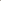 Осветленные сточные воды, поступающие в аэротенк на биологическую очистку, должны быть обогащены биогенными добавками азота и фосфора. Соли добавляются в сухом виде, путем разбрасывания.В качестве солей используется суперфосфат и сульфат аммония.Формирование и развитие разных групп активного ила зависит от органического и минерального состава сточной воды, поступающей на очистку, доступа кислорода, температуры воды и многих других факторов.При высоких скоростях окислительных процессов и достижению высоких очистных мощностей происходит значительный прирост активного ила, образуется так называемый избыточный активный ил. Удаление избыточного активного ила производится периодически в зависимости от его прироста.Аэротенки работают при низкой регенерации активного ила около 20 %.Это означает, что незначительная часть объема аэротенка занята регенератором. Сточная вода подается по трубе на середину первого коридора. Возвратный ил из вторичных отстойников, подается в начало аэротенка.Очистка воды в аэротенке осуществляется последовательно: после смешивания ее с илом и продвижение этой смеси по второй половине первого и второго коридора. Затем смесь ила и воды поступает во вторичный отстойник, где происходит их разделение. Осевший активный ил при концентрации 3-6 г/дм3 возвращается в регенератор. Из лотка вторичных отстойников сточная вода поступает в контактные резервуары, где происходит контакт ее с хлором.Обеззараживание сточных вод производится для уничтожения содержащихся в них патогенных микробов и устранения опасности заражения водоемов этими микробами при спуске в него очищенных сточных вод. Патогенные микробы не могут быть полностью удалены ни при отстаивании ни при искусственной биологической очистке сточных вод. В сооружениях биологической очистки устраняется от 91 до 98 % таких бактерий. Поэтому после механической и искусственной биологической очистки до спуска в водоем требуется обеззараживание сточной воды. Оно может быть эффективно только в том случае, когда в воде концентрация взвешенных веществ не более 40 м2/дм3.Дезинфекция сточных вод может производится различными способами, но наибольшее распространение получило хлорирование, т. е. введение в сточную воду определенного количества хлора, хлорной извести или гипохлорита натрия.Сущность обеззараживающего действия хлора заключается в окислении и активизации ферментов, входящих в состав протоплазмы клеток бактерий, в результате чего последние погибают.Для эффективного обеззараживания хлор должен быть хорошо перемешен с дезинфицируемой водой и находится определенное время в контакте с ней. Контакт хлора со сточной водой, осуществляется в сооружениях, называемых контактными резервуарами, и должен продолжатся не менее 30 минут (с учетом времени движения хлорированных вод в лотках и трубах до спуска в водоем). Удельный расход хлора составляет около 3 г/м3.При этом концентрация остаточного хлора в обезвреженной воде после контакта составляет не более 1,5 мг/дм3. Затем очищенная сточная вода поступает на доочистку в пруд и через канал гидроэлектростанции сбрасывается в реку Страча.Пособие в области охраны окружающей средыи природопользованияП-ООС 17.02-05-2016«Охрана окружающей среды и природопользование. Наилучшие доступные технические методы для целлюлозно-бумажной промышленности»(раздел 4.3.13, стр. 62-64;раздел 5.3.7, стр. 97-98;раздел 6.3.11, стр. 127-128;раздел 7.3.6, стр. 171-172;раздел 8.3.9, стр. 204-205;раздел 8.3.10, стр. 205-206)Соответствует наилучшим доступным техническим методам.Важным условием работы отстойника является своевременное удаление из него задержанных и всплывших веществ. Несвоевременная отгрузка осадка создает условия для его загнивания и образования при этом газов брожения. Выделяющиеся при этом пузырьки газов поднимаются на поверхность, флотируют со дна отстойника и из потока воды часть взвешенных веществ, увеличивая их вынос и ухудшая качество работы сооружения. Залежавшийся осадок необходимо соскребать скребком в коническую часть.Периодичность удаления осадка из отстойника - один-три раза в сутки без прекращения пропуска через отстойник сточной воды.Эффект осветления сточной воды в отстойнике составляет 36,4 - 46,4 %.С целью соблюдения необходимых санитарно-гигиенических и природоохранных требований необходима периодическая очистка иловых площадок.Работа котельнойВ качестве котельного оборудования в котельной предприятия используются 2 паровых котла:Котел ДКВР-4/13 – топливо торфобрикет, мощность 0,87 МВт,Котел КЕ-6.5-14 С – топливо торфобрикет, мощность 0,87 МВт.Пособие в области охраны окружающей средыи природопользованияП-ООС 17.02-05-2016«Охрана окружающей среды и природопользование. Наилучшие доступные технические методы для целлюлозно-бумажной промышленности»(раздел 7.3.9, стр. 174-176;раздел 8.2.2.7, стр. 193-194;раздел 8.4, стр. 211-213))Не соответствует наилучшим доступным техническим методамВ соответствии с проведенными замерами выбросов в рамках разработки акта инвентаризации выбросов в атмосферный воздух, произведенными в 2021 г. было установлено заметное превышение выбросов углерода оксида и твердых частиц. В связи с этим к 2027 г. предусматриваются следующие мероприятия:1. Проведение пуско-наладочных работ;2. Предварительное очищение сырья и топлива от вредных примесей; 3. Замена котла - до 31.12.2026г.Nп/пЦель водопользованияВид специального водопользованияИсточники водоснабжения (приемники сточных вод), наименование речного бассейна, в котором осуществляется специальное водопользованиеМесто осуществления специального водопользования 123451Хозяйственно-питьевые нужды---Источник водоснабжения:система водоснабжения коммунального водопровода Островецкого РУП ЖКХ (питьевая вода)Гродненская обл., Островецкий р-н., д. Ольховка2Нужды промышленностиИзъятие поверхностных вод с применением водозаборных сооруженийИсточник водоснабжения:поверхностные воды (р. Страча)класс 3.3Гродненская обл., Островецкий р-н., д. Ольховка3Сброс хозяйственно-бытовых и производственных сточных вод через очистные сооружения в водотокиСброс сточных вод в окружающую среду с применением гидротехнических сооружений и устройств, в том числе через систему дождевой канализацииПриемник сточных вод:поверхностные воды канала гидроэлектростанции (54О48’10,9”; 26О13’50,8”), который впадает в р. Страча (бассейн р. Неман)(54О48’12”; 26О13’43,2”)Гродненская обл., Островецкий р-н., д. Ольховка4Сброс дождевых сточных вод через очистные сооружения в водотокиСброс сточных вод в окружающую среду с применением гидротехнических сооружений и устройств, в том числе через систему дождевой канализацииПриемник сточных вод:поверхностные воды р. Страча (бассейн р. Неман)(54О48’16,7”; 26О13’50,3”)Гродненская обл., Островецкий р-н., д. ОльховкаN
п/пПеречень производственных процессов, в ходе которых используются водные ресурсы и (или) образуются сточные водыОписание производственных процессов1231Использование воды на хозяйственно-питьевые нуждыпитьевые нужды;душевые нужды;уборка помещений;полив зеленых насаждений;Нужды эксплуатации систем водоснабжения и водоотведения;Нужды пожаротушения.Использование воды на нужды промышленности:технологические нужды;производство пара.Образование сточных вод:хозяйственно-бытовые сточные воды;производственные сточные воды.Хозяйственно-питьевые нуждыВода, используемая на хозяйственно-питьевые нужды, практически в полном объеме сбрасывается в хозяйственно-бытовую канализацию, однако при поливе зеленых насаждений, использовании воды на противопожарные нужды имеют место безвозвратные потери воды, достигающие 100 %.Нужды промышленностиПодготовка макулатурной массыВся поступающая на предприятие макулатура хранится на площадке сырья. Тюки и россыпь макулатуры, а также оборотный брак и возвратные отходы погрузчиком ТО-30 подаются на наклонный транспортер, с которого макулатура поступает на горизонтальный транспортер, а затем в гидроразбиватель ГРВм-03.Для роспуска макулатуры используется оборотная вода, поступающая из сборника оборотных вод. В гидроразбиватель поступают и отходы сортирования из бассейна отходов и смывы от оборудования, подаваемые насосом.Из гидроразбивателя макулатурная масса насосом подается для очистки на вихревой очиститель ОМ-03 и далее самотеком – в бассейн массы.Макулатурная масса из массного бассейна насосом подается на размол. В потоке установлены две пульсационных мельницы МП-03 и три дисковых мельницы МД-14.Степень помола макулатурной массы для коробочного картона – 30-40°ШР. После размола масса подается в ящик постоянного уровня, откуда поступает на одну из центробежных сортировок типа СЦ-1,0-01. Для разбавления массы и промывки сит сортировки используется оборотная вода.Очищенная масса самотеком поступает в бассейн сортированной массы, а отходы сортирования – в бассейн отходов. Готовая масса из бассейна сортированной массы насосом перекачивается в массный бассейн, расположенный в главном корпусе предприятия.Отлив картона на папочных машинахМасса из массного бассейна насосом подается через ящик постоянного уровня в ванны папочных машин. Оборотная вода на разбавление массы подается в ящик постоянного уровня из бассейна оборотных вод насосом.В ящик постоянного напора поступает скоп из конусного отстойника типа «Антуан», расход и концентрация которого регулируются задвижкой, расположенной непосредственно над ящиком постоянного уровня.Таким образом, концентрация массы на всех папочных машинах постоянна и не должна превышать 0,4 %. Объем подаваемой массы, уровень массы в ванне и оборотной воды внутри сеточного цилиндра должны поддерживаться постоянными.В процессе отлива элементарный слой откладывается на сетке вращающегося цилиндра за счет разности уровней жидкости в ванне и внутри сеточного цилиндра, затем он с цилиндра снимается непрерывно движущимся сукном и транспортируется на форматный вал, наматывается на него до достижения требуемой толщины папки.Масса 1 м2 элементарного слоя 50-100 г. Размер папки сырого картона - 1385×1060 мм.Снятые с форматного вала папочной машины листы сырого картона укладываются в стопы высотой 1750±50 мм. Каждый лист перекладывается чистой тканевой салфеткой (шерсть, геотекстиль). Подготовленные стопы картона электропогрузчиком передаются на следующие стадии технологического процесса.Машинисты, обслуживающие папочные машины, осуществляют оперативный контроль ведения технологического процесса, съемщики картона отбраковывают некондиционные листы.Прессование картонаСформированная стопа картона электропогрузчиком подается на прессование. Прессование картона осуществляется на гидропрессах П-791Б. Необходимое давление в системе – 10,0 Мпа обеспечивается насосом высокого давления АНВ-250-45. Подаваемая на прессование стопа картона должна быть ровной, отклонение от вертикали не допускается.Время прессования 30-40 минут, давление воды в системе не менее 9 МПа. Максимальное удельное давление 50 кг/см2. Конечное положение плиты при прессовании обозначено чертой на колоннах пресса и дублируется высотой деревянного шаблона. Влажность картона после прессования не более 50 %.Рабочие, обслуживающие пресса, осуществляют оперативный контроль технологического процесса, при разборке отжатых стоп отбраковывают листы картона с дефектами, образовавшимися на предыдущих стадиях процесса, а также непригодные и грязные салфетки. Загрязнившиеся в процессе работы салфетки стираются горячей водой с применением моющих средств.Сушка картонаСушка картона осуществляется на 2-х роликовых сушилках СУР-4. Загрузка картона в сушилку производится вручную равномерно, не допускается накладывать листы кромками друг на друга, делать перерывы в работе сушилок. Настройка процесса сушки производится в зависимости от толщины и влажности картона путем изменения скорости. Давление подаваемого пара в сушилки должно быть не менее 0,3 МПа. Температура воздуха в средней зоне сушилки составляет 110±10℃. Влажность картона после сушки должна быть 4-14%. Высушенные листы картона после сушилок складывают в штабеля, перекладывая листы разной влажности и направляют на отлежку на 1-3 суток. Влажность картона после отлежки должна быть для коробочного картона 9±3%, для листового общего назначения - 10±2%.Рабочие, обслуживающие сушилку, осуществляют оперативный контроль ведения технологического процесса и отбраковывают листы мокрого картона с дефектами, возникшими на предыдущих стадиях технологического процесса.Каландрирование и сортировка картонаЛисты картона каландрируют для придания им заданного объемного веса, ровной и гладкой поверхности. Процесс каландрирования ведется на каландре типа КЛ-1. Рабочее давление масла в гидросистеме прижима валов каландров при выработке картона не должно превышать 3,9 МПа.Листы картона на каландр подаются по одному равномерно, без перекосов и накладывания кромками друг на друга.После каландрирования картон сортируется по толщине и внешнему виду, отбраковываются листы картона с дефектами.Упаковка, маркировка и хранение картонаКартон складывается в кипы по 1000 кг или в кипы другого веса по согласованию с потребителем на деревянные поддоны. Сверху и снизу кипы кладутся по одному листу некондиционного картона. Подготовленная кипа картона обвязывается упаковочной полипропиленовой лентой, закрепляется пряжкой, обеспечивая необходимую прочность упаковки.Упакованный товарный картон сдается на склад готовой продукции, защищенный от атмосферных осадков и почвенной влаги.Водопотребление, не зависящее от производства продукции, но обусловленное производственным процессом, слагается из расходов воды на нужды котельной, нужды лаборатории, мойку технологического оборудования и производственных помещений,потерь воды при эксплуатации системы водоснабжения.Расход воды на нужды котельнойКотельная обеспечивает тепловой энергией потребность предприятия не только в насыщенном паре для технологических нужд, но и потребность в сетевой воде для отопления и вентиляции, нагреве воды для горячего водоснабжения. Водопотребление котельной представляет собой сумму расходов воды на:- продувку котлов;- подпитку тепловой сети;- на нужды химводоподготовки.В котельной установлены паровой котел ДКВР 4-13 производительностью 4 тоны пара в час, паровой котел КЕ 6,5-14Р производительностью 6,5 тонн пара в час.Химводоподготовка котельной осуществляется натрикатионной установкой.Питание паровых котлов осуществляется непрерывно смесью химочищенной воды и конденсата, который поступает в промежуточный конденсатосборник и в дальнейшем водяными насосами подается в питательный бак. Необходимый уровень воды поддерживается автоматически регулятором питания. Для подогрева питательной воды установлен бак питательной воды.Использование оборотной водыОборотная вода образуется при работе папочных машин (оборотная вода из ванны сеточного цилиндра, спрысковая вода от промывки прессовых сукон, оборотная вода от прессования сырой папки картона между форматным и приводным валами) и после прессования картона на гидравлических прессах П-791.Оборотная вода от папочных машин поступает в канал оборотных вод и далее в бассейн оборотных вод. В канал оборотных вод поступают сточные воды от салфетомойки. Из бассейна оборотных вод одним из насосов вода подается на роспуск волокнистых материалов (макулатуры) в ваннах ГРВм-03, спрыски центробежных сортировок, очиститель ОМ-03, дополнительное разбавление в ящики постоянного уровня и перед подачей массы на папмашины.Избыток оборотной воды этим же насосом подается на конусный отстойник типа «Антуан». Скоп из конусного отстойника самотеком, а при загустевании с помощью насоса поступает в ящик постоянного уровня. Оборотная вода от гидропрессов самотеком поступает в масловодоотделитель, откуда направляется в сборник вод канализационной насосной станции и далее – на очистные сооружения.Расход воды в системе оборотного водоснабжения составляет 1500 тыс. м3/годN
п/пНаименование схемыОписание схемы1231Схема водоснабжения, включая оборотное, повторно-последовательное водоснабжениеСистема водоснабжения на предприятии принята раздельной производственного, хозяйственно-питьевого и противопожарного назначения.Источником хозяйственно-питьевого и противопожарного водоснабжения служат сети коммунального водопровода Островецкого РУП ЖКХ. Источником производственного водоснабжения служит поверхностный водозабор из р. Страча (бассейн р. Неман).Использование оборотной водыОборотная вода образуется при работе папочных машин (оборотная вода из ванны сеточного цилиндра, спрысковая вода от промывки прессовых сукон, оборотная вода от прессования сырой папки картона между форматным и приводным валами) и после прессования картона на гидравлических прессах П-791.Оборотная вода от папочных машин поступает в канал оборотных вод и далее в бассейн оборотных вод. В канал оборотных вод поступают сточные воды от салфетомойки. Из бассейна оборотных вод одним из насосов вода подается на роспуск волокнистых материалов (макулатуры) в ваннах ГРВм-03, спрыски центробежных сортировок, очиститель ОМ-03, дополнительное разбавление в ящики постоянного уровня и перед подачей массы на папмашины.Избыток оборотной воды этим же насосом подается на конусный отстойник типа «Антуан». Скоп из конусного отстойника самотеком, а при загустевании с помощью насоса поступает в ящик постоянного уровня. Оборотная вода от гидропрессов самотеком поступает в масловодоотделитель, откуда направляется в сборник вод канализационной насосной станции и далее – на очистные сооружения.2Схема канализации, включая систему дождевой канализацииПроизводственные сточные воды в смеси с хозяйственно-бытовыми сточными водами предприятия, а также поселка Ольховка поступают на очистные сооружения ПУП «ЦБК-Картон» и далее отводятся в канал гидроэлектростанции (координаты выпуска сточных вод 54О48’10,9”; 26О13’50,8”). Далее стоки поступают в р. Страча. Длина канала до его впадения в р. Страча – 200 м.Координаты расчетного створа (место впадения канала гидроэлектростанции в р. Страча) – 54О48’12”; 26О13’43,2”)Состав очистных сооружений следующий: - приемная камера;- песколовки (2 ед.);- первичные отстойники (2 ед.);- аэротенки (2 ед.);- вторичные отстойники (2 ед.);- контактные резервуары (2 ед.);- пруд.Отведение дождевых сточных вод осуществляется через существующие сети дождевой канализации в р. Страча после предварительной очистки их на локальных очистных сооружениях дождевых сточных вод.Очистные сооружения дождевых сточных вод представлены двумя емкостями объемом 3,5 м3 и 0,5 м3, установленными последовательно одна за одной. Очистка осуществляется за счет отстаивания воды в емкости объемом 3,5 м3, перелив из первой во вторую емкость объемом 0,5 м3 выполнен в нижней части первой. В процессе отстаивания в верхней части первой емкости на поверхности образуется слой нефтепродуктов, который периодически снимается.Выпуск очищенных дождевых сточных вод осуществляется непосредственно в р. Страча (координаты расчетного створа (места выпуска сточных вод в водный объект) 54О48’16,7”; 26О13’50,3”)/ N
п/пВодозаборные сооружения, предназначенные для изъятия поверхностных водВодозаборные сооружения, предназначенные для изъятия поверхностных водВодозаборные сооружения, предназначенные для изъятия поверхностных водКоличество средств измерений расхода (объема) водНаличие рыбозащитных устройств на сооружениях для изъятия поверхностных водN
п/пвсегосуммарная производительность водозаборных сооруженийсуммарная производительность водозаборных сооруженийКоличество средств измерений расхода (объема) водНаличие рыбозащитных устройств на сооружениях для изъятия поверхностных водN
п/пвсегокуб. м/часкуб. м/суткиКоличество средств измерений расхода (объема) водНаличие рыбозащитных устройств на сооружениях для изъятия поверхностных вод12345611256002отсутствуютN
п/пВодозаборные сооружения, предназначенные для добычи подземных водВодозаборные сооружения, предназначенные для добычи подземных водВодозаборные сооружения, предназначенные для добычи подземных водВодозаборные сооружения, предназначенные для добычи подземных водВодозаборные сооружения, предназначенные для добычи подземных водВодозаборные сооружения, предназначенные для добычи подземных водВодозаборные сооружения, предназначенные для добычи подземных водКоличество средств измерений расхода (объема) добываемых водN
п/пвсегосостояние буровых скважинглубина, мглубина, мпроизводительность, куб. м/часпроизводительность, куб. м/часпроизводительность, куб. м/часКоличество средств измерений расхода (объема) добываемых водN
п/пвсегосостояние буровых скважинминимальнаямаксимальнаясуммарнаяминимальнаяМаксимальнаяКоличество средств измерений расхода (объема) добываемых вод123456789Для добычи пресных вод:Для добычи пресных вод:Для добычи пресных вод:Для добычи пресных вод:Для добычи пресных вод:Для добычи пресных вод:Для добычи пресных вод:Для добычи пресных вод:Для добычи пресных вод:---------------------------Для добычи минеральных вод:Для добычи минеральных вод:Для добычи минеральных вод:Для добычи минеральных вод:Для добычи минеральных вод:Для добычи минеральных вод:Для добычи минеральных вод:Для добычи минеральных вод:Для добычи минеральных вод:---------------------------N
п/пМетод очистки сточных водСостав очистных сооружений канализации,
в том числе дождевой,
место выпуска сточных водПроизводительность очистных сооружений канализации (расход сточных вод),
куб. м/сутки (л/сек)Производительность очистных сооружений канализации (расход сточных вод),
куб. м/сутки (л/сек)Методы учета сбрасываемых сточных вод в окружающую среду, количество средств измерений расхода (объема) водN
п/пМетод очистки сточных водСостав очистных сооружений канализации,
в том числе дождевой,
место выпуска сточных водпроектнаяфактическаяМетоды учета сбрасываемых сточных вод в окружающую среду, количество средств измерений расхода (объема) вод123456Очистные сооружения совместной хозяйственно-бытовой и производственной канализацииОчистные сооружения совместной хозяйственно-бытовой и производственной канализацииОчистные сооружения совместной хозяйственно-бытовой и производственной канализацииОчистные сооружения совместной хозяйственно-бытовой и производственной канализацииОчистные сооружения совместной хозяйственно-бытовой и производственной канализацииОчистные сооружения совместной хозяйственно-бытовой и производственной канализации1Механический, биологических- приемная камера;- песколовки (2 ед.);- первичные отстойники (2 ед.);- аэротенки (2 ед.);- вторичные отстойники (2 ед.);- контактные резервуары (2 ед.);- пруд.Место выпуска - поверхностный водный объект – канал гидроэлестростанции (координаты выпуска сточных вод 54О48’10,9”; 26О13’50,8”), далее в р. Страча (класс 3.3) (54О48’12”; 26О13’43,2”) в поселке Ольховка, Островецкого района Гродненской области.Длина канала до его впадения в р. Страча – 200 м.2700(31,25)2700(31,25)Инструментальный метод (1 прибор учета)Очистные сооружения дождевой канализацииОчистные сооружения дождевой канализацииОчистные сооружения дождевой канализацииОчистные сооружения дождевой канализацииОчистные сооружения дождевой канализацииОчистные сооружения дождевой канализации2Механический - емкость объемом 3,5 м3 (1ед.) – отстаивание воды – пескоотделитель;- емкость объемом 0,5 м3 (1ед.) – нефтеуловитель.Место выпуска - поверхностный водный объект – р. Страча (класс 3.3) в поселке Ольховка, Островецкого района Гродненской области.(координаты места выпуска сточных вод в водный объект 54О48’16,7”; 26О13’50,3”)10800(125)10800(125)Расчетный метод (приборы учета отсутствуют)N
п/пНаименование показателейЕдиница измеренияВодопотребление и водоотведениеВодопотребление и водоотведениеВодопотребление и водоотведениеВодопотребление и водоотведениеВодопотребление и водоотведениеВодопотребление и водоотведениеВодопотребление и водоотведениеВодопотребление и водоотведениеВодопотребление и водоотведениеВодопотребление и водоотведениеВодопотребление и водоотведениеN
п/пНаименование показателейЕдиница измеренияфакти-
ческоенормативно-расчетноенормативно-расчетноенормативно-расчетноенормативно-расчетноенормативно-расчетноенормативно-расчетноенормативно-расчетноенормативно-расчетноенормативно-расчетноенормативно-расчетноеN
п/пНаименование показателейЕдиница измеренияфакти-
ческое2022
год2023
год2024
год2025
год2026
год2027
год2028
год2029
год2030 год2031 год12345678910111213141Добыча (изъятие) вод - всегокуб. м/сутки359,5355,0355,0355,0355,0355,0355,0355,0355,0355,0355,01Добыча (изъятие) вод - всеготыс. куб. м/год131,2129,6129,6129,6129,6129,6129,6129,6129,6129,6129,61.1В том числе:
подземных водкуб. м/сутки---------------------------------1.1В том числе:
подземных водтыс. куб. м/год---------------------------------1.1из них минеральных водкуб. м/сутки---------------------------------1.1из них минеральных водтыс. куб. м/год---------------------------------1.2поверхностных водкуб. м/сутки359,5355,0355,0355,0355,0355,0355,0355,0355,0355,0355,01.2поверхностных водтыс. куб. м/год131,2129,6129,6129,6129,6129,6129,6129,6129,6129,6129,62Получение воды из системы водоснабжения, водоотведения (канализации) другого юридического лицакуб. м/сутки0,625,025,025,025,025,025,025,025,025,025,02Получение воды из системы водоснабжения, водоотведения (канализации) другого юридического лицатыс. куб. м/год0,29,19,19,19,19,19,19,19,19,19,13Использование воды на собственные нужды(по целям водопользования) – всегокуб. м/сутки360,1380,0380,0380,0380,0380,0380,0380,0380,0380,0380,03Использование воды на собственные нужды(по целям водопользования) – всеготыс. куб. м/год131,4138,7138,7138,7138,7138,7138,7138,7138,7138,7138,73.1В том числе:
на хозяйственно-питьевые нуждыкуб. м/сутки0,625,025,025,025,025,025,025,025,025,025,03.1В том числе:
на хозяйственно-питьевые нуждытыс. куб. м/год0,29,19,19,19,19,19,19,19,19,19,13.1из них подземных водкуб. м/сутки---------------------------------3.1из них подземных водтыс. куб. м/год---------------------------------3.2на лечебные (курортные, оздоровительные) нуждыкуб. м/сутки---------------------------------3.2на лечебные (курортные, оздоровительные) нуждытыс. куб. м/год---------------------------------3.2из них подземных водкуб. м/сутки---------------------------------3.2из них подземных водтыс. куб. м/год---------------------------------3.2в том числе минеральных водкуб. м/сутки---------------------------------3.2в том числе минеральных водтыс. куб. м/год---------------------------------3.3на нужды сельского хозяйствакуб. м/сутки---------------------------------3.3на нужды сельского хозяйстватыс. куб. м/год---------------------------------3.3из них подземных водкуб. м/сутки---------------------------------3.3из них подземных водтыс. куб. м/год---------------------------------3.3в том числе минеральных водкуб. м/сутки---------------------------------3.3в том числе минеральных водтыс. куб. м/год---------------------------------3.4на нужды промышленностикуб. м/сутки359,5355,0355,0355,0355,0355,0355,0355,0355,0355,0355,03.4на нужды промышленноститыс. куб. м/год131,2129,6129,6129,6129,6129,6129,6129,6129,6129,6129,63.4из них подземных водкуб. м/сутки---------------------------------3.4из них подземных водтыс. куб. м/год---------------------------------3.4в том числе минеральных водкуб. м/сутки---------------------------------3.4в том числе минеральных водтыс. куб. м/год---------------------------------3.5на энергетические нуждыкуб. м/сутки---------------------------------3.5на энергетические нуждытыс. куб. м/год---------------------------------3.5из них подземных водкуб. м/сутки---------------------------------3.5из них подземных водтыс. куб. м/год---------------------------------3.6на иные нужды (указать какие)куб. м/сутки---------------------------------3.6на иные нужды (указать какие)тыс. куб. м/год---------------------------------3.6из них подземных водкуб. м/сутки---------------------------------3.6из них подземных водтыс. куб. м/год---------------------------------4Передача воды потребителям – всегокуб. м/сутки---------------------------------4Передача воды потребителям – всеготыс. куб. м/год---------------------------------4.1В том числе подземных водкуб. м/сутки---------------------------------4.1В том числе подземных водтыс. куб. м/год---------------------------------5Расход воды в системах оборотного водоснабжениякуб. м/сутки4109,64109,64109,64109,64109,64109,64109,64109,64109,64109,64109,65Расход воды в системах оборотного водоснабжениятыс. куб. м/год1500,01500,01500,01500,01500,01500,01500,01500,01500,01500,01500,06Расход воды в системах повторно-последовательного водоснабжениякуб. м/сутки---------------------------------6Расход воды в системах повторно-последовательного водоснабжениятыс. куб. м/год---------------------------------7Потери и неучтенные расходы воды - всегокуб. м/сутки---------------------------------7Потери и неучтенные расходы воды - всеготыс. куб. м/год---------------------------------7.1В том числе при транспортировкекуб. м/сутки---------------------------------7.1В том числе при транспортировкетыс. куб. м/год---------------------------------8Безвозвратное водопотреблениекуб. м/сутки135,067,767,767,767,767,767,767,767,767,767,78Безвозвратное водопотреблениетыс. куб. м/год49,324,724,724,724,724,724,724,724,724,724,79Сброс сточных вод в поверхностные водные объектыкуб. м/сутки251,8301,9301,9301,9301,9301,9301,9301,9301,9301,9301,99Сброс сточных вод в поверхностные водные объектытыс. куб. м/год91,9110,2110,2110,2110,2110,2110,2110,2110,2110,2110,29.1Из них:
хозяйственно-бытовых сточных водкуб. м/сутки0,520,520,520,520,520,520,520,520,520,520,59.1Из них:
хозяйственно-бытовых сточных водтыс. куб. м/год0,27,57,57,57,57,57,57,57,57,57,59.2производственных сточных водкуб. м/сутки224,6281,4281,4281,4281,4281,4281,4281,4281,4281,4281,49.2производственных сточных водтыс. куб. м/год82,0102,7102,7102,7102,7102,7102,7102,7102,7102,7102,79.3поверхностных сточных водкуб. м/сутки11,76711,76711,76711,76711,76711,76711,76711,76711,76711,76711,7679.3поверхностных сточных водтыс. куб. м/год4,2954,2954,2954,2954,2954,2954,2954,2954,2954,2954,29510Сброс сточных вод в окружающую среду с применением полей фильтрации, полей подземной фильтрации, фильтрующих траншей, песчано-гравийных фильтровкуб. м/сутки---------------------------------10Сброс сточных вод в окружающую среду с применением полей фильтрации, полей подземной фильтрации, фильтрующих траншей, песчано-гравийных фильтровтыс. куб. м/год---------------------------------11Сброс сточных вод в окружающую среду через земляные накопители (накопители-регуляторы, шламонакопители, золошлаконакопители, хвостохранилища)куб. м/сутки---------------------------------11Сброс сточных вод в окружающую среду через земляные накопители (накопители-регуляторы, шламонакопители, золошлаконакопители, хвостохранилища)тыс. куб. м/год---------------------------------12Сброс сточных вод в недракуб. м/сутки---------------------------------12Сброс сточных вод в недратыс. куб. м/год---------------------------------13Сброс сточных вод в сети канализации (коммунальной, ведомственной, другой организации)куб. м/сутки---------------------------------13Сброс сточных вод в сети канализации (коммунальной, ведомственной, другой организации)тыс. куб. м/год---------------------------------14Сброс сточных вод в водонепроницаемый выгребкуб. м/сутки---------------------------------14Сброс сточных вод в водонепроницаемый выгребтыс. куб. м/год---------------------------------15Сброс сточных вод в технологические водные объектыкуб. м/сутки---------------------------------15Сброс сточных вод в технологические водные объектытыс. куб. м/год---------------------------------Географические координаты выпуска сточных вод (в градусах, минутах и секундах), характеристика водоприемника сточных водНаименование химических и иных веществ (показателей качества), единица измеренияКонцентрация загрязняющих веществ и показателей их качества в составе сточных водКонцентрация загрязняющих веществ и показателей их качества в составе сточных водКонцентрация загрязняющих веществ и показателей их качества в составе сточных водКонцентрация загрязняющих веществ и показателей их качества в составе сточных водКонцентрация загрязняющих веществ и показателей их качества в составе сточных водГеографические координаты выпуска сточных вод (в градусах, минутах и секундах), характеристика водоприемника сточных водНаименование химических и иных веществ (показателей качества), единица измеренияпоступающих на очисткупоступающих на очисткупоступающих на очисткусбрасываемых после очистки в поверхностный водный объектсбрасываемых после очистки в поверхностный водный объектГеографические координаты выпуска сточных вод (в градусах, минутах и секундах), характеристика водоприемника сточных водНаименование химических и иных веществ (показателей качества), единица измеренияпроектная или согласно условиям приема производственных сточных вод в систему канализации, устанавливаемым местными исполнительными и распорядительными органамисредне-
годоваямакси-мальнаясредне-
годоваямакси-мальная1234567Для объединенных хозяйственно-бытовых и производственных стоковДля объединенных хозяйственно-бытовых и производственных стоковДля объединенных хозяйственно-бытовых и производственных стоковДля объединенных хозяйственно-бытовых и производственных стоковДля объединенных хозяйственно-бытовых и производственных стоковДля объединенных хозяйственно-бытовых и производственных стоковДля объединенных хозяйственно-бытовых и производственных стоковПриемник сточных вод:поверхностные воды канала гидроэлектростанции (54О48’10,9”; 26О13’50,8”), который впадает в р. Страча (бассейн р. Неман)(54О48’12”; 26О13’43,2”), класс 3.3,среднемноголетний расход воды в створе – 6,20 м3/с;средняя глубина – 0,5-0,7 м;ширина – 20,0 мДлина канала до его впадения в р. Страча – 200 м (концентрации загрязняющих веществ и показателей их качества в составе сточных вод, сбрасываемых после очистки в поверхностный водный объект, рассчитаны с учетом ассимилирующей способности поверхностного водного объекта)рННет данных--7,88,0Приемник сточных вод:поверхностные воды канала гидроэлектростанции (54О48’10,9”; 26О13’50,8”), который впадает в р. Страча (бассейн р. Неман)(54О48’12”; 26О13’43,2”), класс 3.3,среднемноголетний расход воды в створе – 6,20 м3/с;средняя глубина – 0,5-0,7 м;ширина – 20,0 мДлина канала до его впадения в р. Страча – 200 м (концентрации загрязняющих веществ и показателей их качества в составе сточных вод, сбрасываемых после очистки в поверхностный водный объект, рассчитаны с учетом ассимилирующей способности поверхностного водного объекта)Взвешенные вещества, мг/дм3Нет данных--14,020,5Приемник сточных вод:поверхностные воды канала гидроэлектростанции (54О48’10,9”; 26О13’50,8”), который впадает в р. Страча (бассейн р. Неман)(54О48’12”; 26О13’43,2”), класс 3.3,среднемноголетний расход воды в створе – 6,20 м3/с;средняя глубина – 0,5-0,7 м;ширина – 20,0 мДлина канала до его впадения в р. Страча – 200 м (концентрации загрязняющих веществ и показателей их качества в составе сточных вод, сбрасываемых после очистки в поверхностный водный объект, рассчитаны с учетом ассимилирующей способности поверхностного водного объекта)ХПК, мгО2/дм3Нет данных--90,7144Приемник сточных вод:поверхностные воды канала гидроэлектростанции (54О48’10,9”; 26О13’50,8”), который впадает в р. Страча (бассейн р. Неман)(54О48’12”; 26О13’43,2”), класс 3.3,среднемноголетний расход воды в створе – 6,20 м3/с;средняя глубина – 0,5-0,7 м;ширина – 20,0 мДлина канала до его впадения в р. Страча – 200 м (концентрации загрязняющих веществ и показателей их качества в составе сточных вод, сбрасываемых после очистки в поверхностный водный объект, рассчитаны с учетом ассимилирующей способности поверхностного водного объекта)БПК5, мгО2/дм3Нет данных--15,423,0Приемник сточных вод:поверхностные воды канала гидроэлектростанции (54О48’10,9”; 26О13’50,8”), который впадает в р. Страча (бассейн р. Неман)(54О48’12”; 26О13’43,2”), класс 3.3,среднемноголетний расход воды в створе – 6,20 м3/с;средняя глубина – 0,5-0,7 м;ширина – 20,0 мДлина канала до его впадения в р. Страча – 200 м (концентрации загрязняющих веществ и показателей их качества в составе сточных вод, сбрасываемых после очистки в поверхностный водный объект, рассчитаны с учетом ассимилирующей способности поверхностного водного объекта)Минерализация, мг/дм3Нет данных--508581Приемник сточных вод:поверхностные воды канала гидроэлектростанции (54О48’10,9”; 26О13’50,8”), который впадает в р. Страча (бассейн р. Неман)(54О48’12”; 26О13’43,2”), класс 3.3,среднемноголетний расход воды в створе – 6,20 м3/с;средняя глубина – 0,5-0,7 м;ширина – 20,0 мДлина канала до его впадения в р. Страча – 200 м (концентрации загрязняющих веществ и показателей их качества в составе сточных вод, сбрасываемых после очистки в поверхностный водный объект, рассчитаны с учетом ассимилирующей способности поверхностного водного объекта)Аммоний-ион, мгN/дм3Нет данных--1,852,50Приемник сточных вод:поверхностные воды канала гидроэлектростанции (54О48’10,9”; 26О13’50,8”), который впадает в р. Страча (бассейн р. Неман)(54О48’12”; 26О13’43,2”), класс 3.3,среднемноголетний расход воды в створе – 6,20 м3/с;средняя глубина – 0,5-0,7 м;ширина – 20,0 мДлина канала до его впадения в р. Страча – 200 м (концентрации загрязняющих веществ и показателей их качества в составе сточных вод, сбрасываемых после очистки в поверхностный водный объект, рассчитаны с учетом ассимилирующей способности поверхностного водного объекта)Азот общий, мгN/дм3Нет данных--6,310,0Приемник сточных вод:поверхностные воды канала гидроэлектростанции (54О48’10,9”; 26О13’50,8”), который впадает в р. Страча (бассейн р. Неман)(54О48’12”; 26О13’43,2”), класс 3.3,среднемноголетний расход воды в створе – 6,20 м3/с;средняя глубина – 0,5-0,7 м;ширина – 20,0 мДлина канала до его впадения в р. Страча – 200 м (концентрации загрязняющих веществ и показателей их качества в составе сточных вод, сбрасываемых после очистки в поверхностный водный объект, рассчитаны с учетом ассимилирующей способности поверхностного водного объекта)Фосфор общий,  мгP/дм3Нет данных--0,100,17Приемник сточных вод:поверхностные воды канала гидроэлектростанции (54О48’10,9”; 26О13’50,8”), который впадает в р. Страча (бассейн р. Неман)(54О48’12”; 26О13’43,2”), класс 3.3,среднемноголетний расход воды в створе – 6,20 м3/с;средняя глубина – 0,5-0,7 м;ширина – 20,0 мДлина канала до его впадения в р. Страча – 200 м (концентрации загрязняющих веществ и показателей их качества в составе сточных вод, сбрасываемых после очистки в поверхностный водный объект, рассчитаны с учетом ассимилирующей способности поверхностного водного объекта)Хлорид-ион, мг/дм3Нет данных--64,2142,1Приемник сточных вод:поверхностные воды канала гидроэлектростанции (54О48’10,9”; 26О13’50,8”), который впадает в р. Страча (бассейн р. Неман)(54О48’12”; 26О13’43,2”), класс 3.3,среднемноголетний расход воды в створе – 6,20 м3/с;средняя глубина – 0,5-0,7 м;ширина – 20,0 мДлина канала до его впадения в р. Страча – 200 м (концентрации загрязняющих веществ и показателей их качества в составе сточных вод, сбрасываемых после очистки в поверхностный водный объект, рассчитаны с учетом ассимилирующей способности поверхностного водного объекта)Сульфат-ион, мг/дм3Нет данных--49,554,6Приемник сточных вод:поверхностные воды канала гидроэлектростанции (54О48’10,9”; 26О13’50,8”), который впадает в р. Страча (бассейн р. Неман)(54О48’12”; 26О13’43,2”), класс 3.3,среднемноголетний расход воды в створе – 6,20 м3/с;средняя глубина – 0,5-0,7 м;ширина – 20,0 мДлина канала до его впадения в р. Страча – 200 м (концентрации загрязняющих веществ и показателей их качества в составе сточных вод, сбрасываемых после очистки в поверхностный водный объект, рассчитаны с учетом ассимилирующей способности поверхностного водного объекта)СПАВ Анионактивные, мг/дм3Нет данных--0,1360,184Приемник сточных вод:поверхностные воды канала гидроэлектростанции (54О48’10,9”; 26О13’50,8”), который впадает в р. Страча (бассейн р. Неман)(54О48’12”; 26О13’43,2”), класс 3.3,среднемноголетний расход воды в створе – 6,20 м3/с;средняя глубина – 0,5-0,7 м;ширина – 20,0 мДлина канала до его впадения в р. Страча – 200 м (концентрации загрязняющих веществ и показателей их качества в составе сточных вод, сбрасываемых после очистки в поверхностный водный объект, рассчитаны с учетом ассимилирующей способности поверхностного водного объекта)Нефтепродукты, мг/дм3Нет данных--0,0670,081Для дождевых стоковДля дождевых стоковДля дождевых стоковДля дождевых стоковДля дождевых стоковДля дождевых стоковДля дождевых стоковПриемник сточных вод:поверхностные воды р. Страча (бассейн р. Неман)(54О48’16,7”; 26О13’50,3”),класс 3.3,среднемноголетний расход воды в створе – 6,20 м3/с;средняя глубина – 0,5-0,7 м;ширина – 20,0 м(концентрации загрязняющих веществ и показателей их качества в составе сточных вод, сбрасываемых после очистки в поверхностный водный объект, рассчитаны с учетом ассимилирующей способности поверхностного водного объекта)рННет данных--7,58,5Приемник сточных вод:поверхностные воды р. Страча (бассейн р. Неман)(54О48’16,7”; 26О13’50,3”),класс 3.3,среднемноголетний расход воды в створе – 6,20 м3/с;средняя глубина – 0,5-0,7 м;ширина – 20,0 м(концентрации загрязняющих веществ и показателей их качества в составе сточных вод, сбрасываемых после очистки в поверхностный водный объект, рассчитаны с учетом ассимилирующей способности поверхностного водного объекта)Взвешенные вещества, мг/дм3Нет данных--20,020,0Приемник сточных вод:поверхностные воды р. Страча (бассейн р. Неман)(54О48’16,7”; 26О13’50,3”),класс 3.3,среднемноголетний расход воды в створе – 6,20 м3/с;средняя глубина – 0,5-0,7 м;ширина – 20,0 м(концентрации загрязняющих веществ и показателей их качества в составе сточных вод, сбрасываемых после очистки в поверхностный водный объект, рассчитаны с учетом ассимилирующей способности поверхностного водного объекта)Нефтепродукты, мг/дм3Нет данных--0,30,3Географические координаты выпуска сточных вод (в градусах, минутах и секундах), характеристика водоприемника сточных водНаименование химических и иных веществ (показателей качества), единица измененияЗначения показателей качества и концентраций химических и иных веществ в фоновом створе (справочно)Расчетное значение допустимой концентрации загрязняющих веществ в составе сточных вод, сбрасываемых в поверхностный водный объектРасчетное значение допустимой концентрации загрязняющих веществ в составе сточных вод, сбрасываемых в поверхностный водный объектРасчетное значение допустимой концентрации загрязняющих веществ в составе сточных вод, сбрасываемых в поверхностный водный объектРасчетное значение допустимой концентрации загрязняющих веществ в составе сточных вод, сбрасываемых в поверхностный водный объектРасчетное значение допустимой концентрации загрязняющих веществ в составе сточных вод, сбрасываемых в поверхностный водный объектРасчетное значение допустимой концентрации загрязняющих веществ в составе сточных вод, сбрасываемых в поверхностный водный объектРасчетное значение допустимой концентрации загрязняющих веществ в составе сточных вод, сбрасываемых в поверхностный водный объектРасчетное значение допустимой концентрации загрязняющих веществ в составе сточных вод, сбрасываемых в поверхностный водный объектРасчетное значение допустимой концентрации загрязняющих веществ в составе сточных вод, сбрасываемых в поверхностный водный объектРасчетное значение допустимой концентрации загрязняющих веществ в составе сточных вод, сбрасываемых в поверхностный водный объектГеографические координаты выпуска сточных вод (в градусах, минутах и секундах), характеристика водоприемника сточных водНаименование химических и иных веществ (показателей качества), единица измененияЗначения показателей качества и концентраций химических и иных веществ в фоновом створе (справочно)2022
год2023
год2024
год2025
год2026
год2027
год2028
год2029
год2030
год2031
год12345678910111213Для объединенных хозяйственно-бытовых и производственных стоковДля объединенных хозяйственно-бытовых и производственных стоковДля объединенных хозяйственно-бытовых и производственных стоковДля объединенных хозяйственно-бытовых и производственных стоковДля объединенных хозяйственно-бытовых и производственных стоковДля объединенных хозяйственно-бытовых и производственных стоковДля объединенных хозяйственно-бытовых и производственных стоковДля объединенных хозяйственно-бытовых и производственных стоковДля объединенных хозяйственно-бытовых и производственных стоковДля объединенных хозяйственно-бытовых и производственных стоковДля объединенных хозяйственно-бытовых и производственных стоковДля объединенных хозяйственно-бытовых и производственных стоковДля объединенных хозяйственно-бытовых и производственных стоковПриемник сточных вод:поверхностные воды канала гидроэлектростанции (54О48’10,9”; 26О13’50,8”), который впадает в р. Страча (бассейн р. Неман)(54О48’12”; 26О13’43,2”), класс 3.3,среднемноголетний расход воды в створе – 6,20 м3/с;средняя глубина – 0,5-0,7 м;ширина – 20,0 мДлина канала до его впадения в р. Страча – 200 м (концентрации загрязняющих веществ и показателей их качества в составе сточных вод, сбрасываемых после очистки в поверхностный водный объект, рассчитаны с учетом ассимилирующей способности поверхностного водного объекта)рН8,16,5-8,56,5-8,56,5-8,56,5-8,56,5-8,56,5-8,56,5-8,56,5-8,56,5-8,56,5-8,5Приемник сточных вод:поверхностные воды канала гидроэлектростанции (54О48’10,9”; 26О13’50,8”), который впадает в р. Страча (бассейн р. Неман)(54О48’12”; 26О13’43,2”), класс 3.3,среднемноголетний расход воды в створе – 6,20 м3/с;средняя глубина – 0,5-0,7 м;ширина – 20,0 мДлина канала до его впадения в р. Страча – 200 м (концентрации загрязняющих веществ и показателей их качества в составе сточных вод, сбрасываемых после очистки в поверхностный водный объект, рассчитаны с учетом ассимилирующей способности поверхностного водного объекта)Взвешенные вещества, мг/дм38,740404040404040404040Приемник сточных вод:поверхностные воды канала гидроэлектростанции (54О48’10,9”; 26О13’50,8”), который впадает в р. Страча (бассейн р. Неман)(54О48’12”; 26О13’43,2”), класс 3.3,среднемноголетний расход воды в створе – 6,20 м3/с;средняя глубина – 0,5-0,7 м;ширина – 20,0 мДлина канала до его впадения в р. Страча – 200 м (концентрации загрязняющих веществ и показателей их качества в составе сточных вод, сбрасываемых после очистки в поверхностный водный объект, рассчитаны с учетом ассимилирующей способности поверхностного водного объекта)ХПК, мгО2/дм325,5200200200200200200200200200200Приемник сточных вод:поверхностные воды канала гидроэлектростанции (54О48’10,9”; 26О13’50,8”), который впадает в р. Страча (бассейн р. Неман)(54О48’12”; 26О13’43,2”), класс 3.3,среднемноголетний расход воды в створе – 6,20 м3/с;средняя глубина – 0,5-0,7 м;ширина – 20,0 мДлина канала до его впадения в р. Страча – 200 м (концентрации загрязняющих веществ и показателей их качества в составе сточных вод, сбрасываемых после очистки в поверхностный водный объект, рассчитаны с учетом ассимилирующей способности поверхностного водного объекта)БПК5, мгО2/дм32,130303030303030303030Приемник сточных вод:поверхностные воды канала гидроэлектростанции (54О48’10,9”; 26О13’50,8”), который впадает в р. Страча (бассейн р. Неман)(54О48’12”; 26О13’43,2”), класс 3.3,среднемноголетний расход воды в створе – 6,20 м3/с;средняя глубина – 0,5-0,7 м;ширина – 20,0 мДлина канала до его впадения в р. Страча – 200 м (концентрации загрязняющих веществ и показателей их качества в составе сточных вод, сбрасываемых после очистки в поверхностный водный объект, рассчитаны с учетом ассимилирующей способности поверхностного водного объекта)Минерализация, мг/дм32351000100010001000100010001000100010001000Приемник сточных вод:поверхностные воды канала гидроэлектростанции (54О48’10,9”; 26О13’50,8”), который впадает в р. Страча (бассейн р. Неман)(54О48’12”; 26О13’43,2”), класс 3.3,среднемноголетний расход воды в створе – 6,20 м3/с;средняя глубина – 0,5-0,7 м;ширина – 20,0 мДлина канала до его впадения в р. Страча – 200 м (концентрации загрязняющих веществ и показателей их качества в составе сточных вод, сбрасываемых после очистки в поверхностный водный объект, рассчитаны с учетом ассимилирующей способности поверхностного водного объекта)Аммоний-ион, мгN/дм30,246,06,06,06,06,06,06,06,06,06,0Приемник сточных вод:поверхностные воды канала гидроэлектростанции (54О48’10,9”; 26О13’50,8”), который впадает в р. Страча (бассейн р. Неман)(54О48’12”; 26О13’43,2”), класс 3.3,среднемноголетний расход воды в створе – 6,20 м3/с;средняя глубина – 0,5-0,7 м;ширина – 20,0 мДлина канала до его впадения в р. Страча – 200 м (концентрации загрязняющих веществ и показателей их качества в составе сточных вод, сбрасываемых после очистки в поверхностный водный объект, рассчитаны с учетом ассимилирующей способности поверхностного водного объекта)Азот общий, мгN/дм32,310,010,010,010,010,010,010,010,010,010,0Приемник сточных вод:поверхностные воды канала гидроэлектростанции (54О48’10,9”; 26О13’50,8”), который впадает в р. Страча (бассейн р. Неман)(54О48’12”; 26О13’43,2”), класс 3.3,среднемноголетний расход воды в створе – 6,20 м3/с;средняя глубина – 0,5-0,7 м;ширина – 20,0 мДлина канала до его впадения в р. Страча – 200 м (концентрации загрязняющих веществ и показателей их качества в составе сточных вод, сбрасываемых после очистки в поверхностный водный объект, рассчитаны с учетом ассимилирующей способности поверхностного водного объекта)Фосфор общий,  мгP/дм30,033,03,03,03,03,03,03,03,03,03,0Приемник сточных вод:поверхностные воды канала гидроэлектростанции (54О48’10,9”; 26О13’50,8”), который впадает в р. Страча (бассейн р. Неман)(54О48’12”; 26О13’43,2”), класс 3.3,среднемноголетний расход воды в створе – 6,20 м3/с;средняя глубина – 0,5-0,7 м;ширина – 20,0 мДлина канала до его впадения в р. Страча – 200 м (концентрации загрязняющих веществ и показателей их качества в составе сточных вод, сбрасываемых после очистки в поверхностный водный объект, рассчитаны с учетом ассимилирующей способности поверхностного водного объекта)Хлорид-ион, мг/дм312,5300300300300300300300300300300Приемник сточных вод:поверхностные воды канала гидроэлектростанции (54О48’10,9”; 26О13’50,8”), который впадает в р. Страча (бассейн р. Неман)(54О48’12”; 26О13’43,2”), класс 3.3,среднемноголетний расход воды в створе – 6,20 м3/с;средняя глубина – 0,5-0,7 м;ширина – 20,0 мДлина канала до его впадения в р. Страча – 200 м (концентрации загрязняющих веществ и показателей их качества в составе сточных вод, сбрасываемых после очистки в поверхностный водный объект, рассчитаны с учетом ассимилирующей способности поверхностного водного объекта)Сульфат-ион, мг/дм319,9100100100100100100100100100100Приемник сточных вод:поверхностные воды канала гидроэлектростанции (54О48’10,9”; 26О13’50,8”), который впадает в р. Страча (бассейн р. Неман)(54О48’12”; 26О13’43,2”), класс 3.3,среднемноголетний расход воды в створе – 6,20 м3/с;средняя глубина – 0,5-0,7 м;ширина – 20,0 мДлина канала до его впадения в р. Страча – 200 м (концентрации загрязняющих веществ и показателей их качества в составе сточных вод, сбрасываемых после очистки в поверхностный водный объект, рассчитаны с учетом ассимилирующей способности поверхностного водного объекта)СПАВАнионактивные, мг/дм3<0,0250,2000,2000,2000,2000,2000,2000,2000,2000,2000,200Приемник сточных вод:поверхностные воды канала гидроэлектростанции (54О48’10,9”; 26О13’50,8”), который впадает в р. Страча (бассейн р. Неман)(54О48’12”; 26О13’43,2”), класс 3.3,среднемноголетний расход воды в створе – 6,20 м3/с;средняя глубина – 0,5-0,7 м;ширина – 20,0 мДлина канала до его впадения в р. Страча – 200 м (концентрации загрязняющих веществ и показателей их качества в составе сточных вод, сбрасываемых после очистки в поверхностный водный объект, рассчитаны с учетом ассимилирующей способности поверхностного водного объекта)Нефтепродукты, мг/дм30,0190,1000,1000,1000,1000,1000,1000,1000,1000,1000,100Для дождевых стоковДля дождевых стоковДля дождевых стоковДля дождевых стоковДля дождевых стоковДля дождевых стоковДля дождевых стоковДля дождевых стоковДля дождевых стоковДля дождевых стоковДля дождевых стоковДля дождевых стоковДля дождевых стоковПриемник сточных вод:поверхностные воды р. Страча (бассейн р. Неман)(54О48’16,7”; 26О13’50,3”),класс 3.3,среднемноголетний расход воды в створе – 6,20 м3/с;средняя глубина – 0,5-0,7 м;ширина – 20,0 м(концентрации загрязняющих веществ и показателей их качества в составе сточных вод, сбрасываемых после очистки в поверхностный водный объект, рассчитаны с учетом ассимилирующей способности поверхностного водного объекта)рН8,16,5-8,56,5-8,56,5-8,56,5-8,56,5-8,56,5-8,56,5-8,56,5-8,56,5-8,56,5-8,5Приемник сточных вод:поверхностные воды р. Страча (бассейн р. Неман)(54О48’16,7”; 26О13’50,3”),класс 3.3,среднемноголетний расход воды в створе – 6,20 м3/с;средняя глубина – 0,5-0,7 м;ширина – 20,0 м(концентрации загрязняющих веществ и показателей их качества в составе сточных вод, сбрасываемых после очистки в поверхностный водный объект, рассчитаны с учетом ассимилирующей способности поверхностного водного объекта)Взвешенные вещества, мг/дм38,720202020202020202020Приемник сточных вод:поверхностные воды р. Страча (бассейн р. Неман)(54О48’16,7”; 26О13’50,3”),класс 3.3,среднемноголетний расход воды в створе – 6,20 м3/с;средняя глубина – 0,5-0,7 м;ширина – 20,0 м(концентрации загрязняющих веществ и показателей их качества в составе сточных вод, сбрасываемых после очистки в поверхностный водный объект, рассчитаны с учетом ассимилирующей способности поверхностного водного объекта)Нефтепродукты, мг/дм30,0190,30,30,30,30,30,30,30,30,30,3Номер источника выбросаИсточник выделения (цех, участок), наименование технологического оборудованияЗагрязняющее веществоЗагрязняющее веществоОснащение газоочистными установками (далее - ГОУ), автоматизированными системами контроля выбросов (далее - АС)Оснащение газоочистными установками (далее - ГОУ), автоматизированными системами контроля выбросов (далее - АС)Оснащение газоочистными установками (далее - ГОУ), автоматизированными системами контроля выбросов (далее - АС)Фактический выбросФактический выбросФактический выбросПредложения по нормативам выбросов загрязняющих веществ в атмосферный воздухПредложения по нормативам выбросов загрязняющих веществ в атмосферный воздухПредложения по нормативам выбросов загрязняющих веществ в атмосферный воздухПредложения по нормативам выбросов загрязняющих веществ в атмосферный воздухПредложения по нормативам выбросов загрязняющих веществ в атмосферный воздухПредложения по нормативам выбросов загрязняющих веществ в атмосферный воздухНормативное содержание кислорода,%Срок достижения норматива допустимых выбросов, месяц, годНомер источника выбросаИсточник выделения (цех, участок), наименование технологического оборудованияЗагрязняющее веществоЗагрязняющее веществоОснащение газоочистными установками (далее - ГОУ), автоматизированными системами контроля выбросов (далее - АС)Оснащение газоочистными установками (далее - ГОУ), автоматизированными системами контроля выбросов (далее - АС)Оснащение газоочистными установками (далее - ГОУ), автоматизированными системами контроля выбросов (далее - АС)Фактический выбросФактический выбросФактический выброс2022-2026 год2022-2026 год2022-2026 год2027-2031 год2027-2031 год2027-2031 годНормативное содержание кислорода,%Срок достижения норматива допустимых выбросов, месяц, годНомер источника выбросаИсточник выделения (цех, участок), наименование технологического оборудованиякоднаименованиеназвание АСтип ГОУ, количество ступеней очисткиконцентрация до очистки, мг/куб. ммг/куб. мг/ст/годмг/куб. мг/ст/годмг/куб. мг/ст/годНормативное содержание кислорода,%Срок достижения норматива допустимых выбросов, месяц, год123456789101112131415161718ПЛОЩАДКА №1. ПРОИЗВОДСТВЕННАЯПЛОЩАДКА №1. ПРОИЗВОДСТВЕННАЯПЛОЩАДКА №1. ПРОИЗВОДСТВЕННАЯПЛОЩАДКА №1. ПРОИЗВОДСТВЕННАЯПЛОЩАДКА №1. ПРОИЗВОДСТВЕННАЯПЛОЩАДКА №1. ПРОИЗВОДСТВЕННАЯПЛОЩАДКА №1. ПРОИЗВОДСТВЕННАЯПЛОЩАДКА №1. ПРОИЗВОДСТВЕННАЯПЛОЩАДКА №1. ПРОИЗВОДСТВЕННАЯПЛОЩАДКА №1. ПРОИЗВОДСТВЕННАЯПЛОЩАДКА №1. ПРОИЗВОДСТВЕННАЯПЛОЩАДКА №1. ПРОИЗВОДСТВЕННАЯПЛОЩАДКА №1. ПРОИЗВОДСТВЕННАЯПЛОЩАДКА №1. ПРОИЗВОДСТВЕННАЯПЛОЩАДКА №1. ПРОИЗВОДСТВЕННАЯПЛОЩАДКА №1. ПРОИЗВОДСТВЕННАЯПЛОЩАДКА №1. ПРОИЗВОДСТВЕННАЯПЛОЩАДКА №1. ПРОИЗВОДСТВЕННАЯ0001Котельная(Котел ДКВР -4/13(N=0,87 мВт, топливо - торфобрикет), Котел КЕ-6,5-14 С(N=0,87 мВт, топливо - торфобрикет)))0301Азот (IV) оксид (азота диоксид)---циклон БЦ-2-44х(3+2) на каждый котел (степень очистки 85,8)---449,00,4905,638449,00,4905,638750,00,82213,9236---0001Котельная(Котел ДКВР -4/13(N=0,87 мВт, топливо - торфобрикет), Котел КЕ-6,5-14 С(N=0,87 мВт, топливо - торфобрикет)))0304Азот (II) оксид (азота оксид)---циклон БЦ-2-44х(3+2) на каждый котел (степень очистки 85,8)---------0,916------0,916------2,2636---0001Котельная(Котел ДКВР -4/13(N=0,87 мВт, топливо - торфобрикет), Котел КЕ-6,5-14 С(N=0,87 мВт, топливо - торфобрикет)))0330Сера диоксид (ангидрид сернистый, сера (IV) оксид, сернистый газ)---циклон БЦ-2-44х(3+2) на каждый котел (степень очистки 85,8)---40,10,0490,69340,10,0490,6932500,02,73953,8516---0001Котельная(Котел ДКВР -4/13(N=0,87 мВт, топливо - торфобрикет), Котел КЕ-6,5-14 С(N=0,87 мВт, топливо - торфобрикет)))0337Углерод оксид (окись углерода, угарный газ)---циклон БЦ-2-44х(3+2) на каждый котел (степень очистки 85,8)---8618,010,522177,3908618,010,522177,3902000,02,44261,6356до 31.12.2026 г.0001Котельная(Котел ДКВР -4/13(N=0,87 мВт, топливо - торфобрикет), Котел КЕ-6,5-14 С(N=0,87 мВт, топливо - торфобрикет)))0124Кадмий и его соединения(в пересчете на кадмий)---циклон БЦ-2-44х(3+2) на каждый котел (степень очистки 85,8)------0,0000020,000035---0,0000020,000035---0,0000020,0000356---0001Котельная(Котел ДКВР -4/13(N=0,87 мВт, топливо - торфобрикет), Котел КЕ-6,5-14 С(N=0,87 мВт, топливо - торфобрикет)))0140Медь и ее соединения (в пересчете на медь)---циклон БЦ-2-44х(3+2) на каждый котел (степень очистки 85,8)------0,0000,000---0,0000,000---0,0000,0006---0001Котельная(Котел ДКВР -4/13(N=0,87 мВт, топливо - торфобрикет), Котел КЕ-6,5-14 С(N=0,87 мВт, топливо - торфобрикет)))0164Никель оксид (в пересчете на никель)---циклон БЦ-2-44х(3+2) на каждый котел (степень очистки 85,8)------0,0000,000---0,0000,000---0,0000,0006---0001Котельная(Котел ДКВР -4/13(N=0,87 мВт, топливо - торфобрикет), Котел КЕ-6,5-14 С(N=0,87 мВт, топливо - торфобрикет)))0183Ртуть и ее соединения (в пересчете на ртуть)---циклон БЦ-2-44х(3+2) на каждый котел (степень очистки 85,8)------0,0000010,000017---0,0000010,000017---0,0000010,0000176---0001Котельная(Котел ДКВР -4/13(N=0,87 мВт, топливо - торфобрикет), Котел КЕ-6,5-14 С(N=0,87 мВт, топливо - торфобрикет)))0184Свинец и его неорганические соединения (в пересчете на свинец)---циклон БЦ-2-44х(3+2) на каждый котел (степень очистки 85,8)------0,0000130,000252---0,0000130,000252---0,0000130,0002526---0001Котельная(Котел ДКВР -4/13(N=0,87 мВт, топливо - торфобрикет), Котел КЕ-6,5-14 С(N=0,87 мВт, топливо - торфобрикет)))0203Хром (VI)---циклон БЦ-2-44х(3+2) на каждый котел (степень очистки 85,8)------0,0000180,000335---0,0000180,000335---0,0000180,0003356---0001Котельная(Котел ДКВР -4/13(N=0,87 мВт, топливо - торфобрикет), Котел КЕ-6,5-14 С(N=0,87 мВт, топливо - торфобрикет)))0229Цинк и его соединения (в пересчете на цинк)---циклон БЦ-2-44х(3+2) на каждый котел (степень очистки 85,8)------0,0000,002---0,0000,002---0,0000,0026---0001Котельная(Котел ДКВР -4/13(N=0,87 мВт, топливо - торфобрикет), Котел КЕ-6,5-14 С(N=0,87 мВт, топливо - торфобрикет)))0325Мышьяк, неорганические соединения (в пересчете на мышьяк)---циклон БЦ-2-44х(3+2) на каждый котел (степень очистки 85,8)------0,0000,001---0,0000,001---0,0000,0016---0001Котельная(Котел ДКВР -4/13(N=0,87 мВт, топливо - торфобрикет), Котел КЕ-6,5-14 С(N=0,87 мВт, топливо - торфобрикет)))0703Бенз/а/пирен---циклон БЦ-2-44х(3+2) на каждый котел (степень очистки 85,8)------0,0006760,007975---0,0006760,007975---0,0006760,0079756---0001Котельная(Котел ДКВР -4/13(N=0,87 мВт, топливо - торфобрикет), Котел КЕ-6,5-14 С(N=0,87 мВт, топливо - торфобрикет)))0727Бензо(b)-флуорантен---циклон БЦ-2-44х(3+2) на каждый котел (степень очистки 85,8)------0,0012840,015219---0,0012840,015219---0,0012840,0152196---0001Котельная(Котел ДКВР -4/13(N=0,87 мВт, топливо - торфобрикет), Котел КЕ-6,5-14 С(N=0,87 мВт, топливо - торфобрикет)))0728Бензо(k)-флуорантен---циклон БЦ-2-44х(3+2) на каждый котел (степень очистки 85,8)------0,0002590,003138---0,0002590,003138---0,0002590,0031386---0001Котельная(Котел ДКВР -4/13(N=0,87 мВт, топливо - торфобрикет), Котел КЕ-6,5-14 С(N=0,87 мВт, топливо - торфобрикет)))0729Индено(1,2,3-c,d)пирен---циклон БЦ-2-44х(3+2) на каждый котел (степень очистки 85,8)------0,0004620,005329---0,0004620,005329---0,0004620,0053296---0001Котельная(Котел ДКВР -4/13(N=0,87 мВт, топливо - торфобрикет), Котел КЕ-6,5-14 С(N=0,87 мВт, топливо - торфобрикет)))0830Гексахлорбензол---циклон БЦ-2-44х(3+2) на каждый котел (степень очистки 85,8)------0,0000,000---0,0000,000---0,0000,0006---0001Котельная(Котел ДКВР -4/13(N=0,87 мВт, топливо - торфобрикет), Котел КЕ-6,5-14 С(N=0,87 мВт, топливо - торфобрикет)))3620Диоксины (в пересчете на 2,3,7,8, тетрахлордибензо-1,4-диоксин)---циклон БЦ-2-44х(3+2) на каждый котел (степень очистки 85,8)------0,0000000,000000---0,0000000,000000---0,0000000,0000006---0001Котельная(Котел ДКВР -4/13(N=0,87 мВт, топливо - торфобрикет), Котел КЕ-6,5-14 С(N=0,87 мВт, топливо - торфобрикет)))3920Полихлорированные бифенилы(по сумме ПХБ (ПХБ 28, ПХБ 52, ПХБ 101,ПХБ 118, ПХБ 138, ПХБ 153, ПХБ 180))---циклон БЦ-2-44х(3+2) на каждый котел (степень очистки 85,8)------0,0000000,000004---0,0000000,000004---0,0000000,0000046---0001Котельная(Котел ДКВР -4/13(N=0,87 мВт, топливо - торфобрикет), Котел КЕ-6,5-14 С(N=0,87 мВт, топливо - торфобрикет)))2902Твердые частицы (недифференцированнаяпо составу пыль/аэрозоль)---циклон БЦ-2-44х(3+2) на каждый котел (степень очистки 85,8)---236,60,2894,733236,60,2894,73350,00,0611,6886до 31.12.2026 г.Номер источника выбросаИсточник выделения (цех, участок), наименование технологического оборудованияЗагрязняющее веществоЗагрязняющее веществоОснащение газоочистными установками (далее - ГОУ), автоматизированными системами контроля выбросов (далее - АС)Оснащение газоочистными установками (далее - ГОУ), автоматизированными системами контроля выбросов (далее - АС)Оснащение газоочистными установками (далее - ГОУ), автоматизированными системами контроля выбросов (далее - АС)Фактический выбросФактический выбросФактический выбросПредложения по нормативам выбросов загрязняющих веществ в атмосферный воздухПредложения по нормативам выбросов загрязняющих веществ в атмосферный воздухПредложения по нормативам выбросов загрязняющих веществ в атмосферный воздухНормативное содержание кислорода,
%Срок достижения норматива допустимых выбросов, месяц, годНомер источника выбросаИсточник выделения (цех, участок), наименование технологического оборудованияЗагрязняющее веществоЗагрязняющее веществоОснащение газоочистными установками (далее - ГОУ), автоматизированными системами контроля выбросов (далее - АС)Оснащение газоочистными установками (далее - ГОУ), автоматизированными системами контроля выбросов (далее - АС)Оснащение газоочистными установками (далее - ГОУ), автоматизированными системами контроля выбросов (далее - АС)Фактический выбросФактический выбросФактический выброс2022-2031 год2022-2031 год2022-2031 годНормативное содержание кислорода,
%Срок достижения норматива допустимых выбросов, месяц, годНомер источника выбросаИсточник выделения (цех, участок), наименование технологического оборудованиякоднаименованиеназвание АСтип ГОУ, количество ступеней очисткиконцентрация до очистки, мг/куб. ммг/куб. мг/ст/годмг/куб. мг/ст/годНормативное содержание кислорода,
%Срок достижения норматива допустимых выбросов, месяц, год1234567891011121314150002Цех производства и переработки картона (Аккумуляторная)0322Серная кислота------------0,0000,000---0,0000,000------0003Сварочный участок (Ручная дуговая сварка, Газовая сварка и резка)0123Железо (II) оксид (в пересчете на железо)------------0,0090,010---0,0090,010------0003Сварочный участок (Ручная дуговая сварка, Газовая сварка и резка)0143Марганец и его соединения (в пересчете на марганец (IV) оксид)------------0,0000,000---0,0000,000------0003Сварочный участок (Ручная дуговая сварка, Газовая сварка и резка)0301Азот (IV) оксид (азота диоксид) ------------0,0050,005---0,0050,005------0003Сварочный участок (Ручная дуговая сварка, Газовая сварка и резка)0337Углерод оксид (окись углерода, угарный газ)------------0,0050,005---0,0050,005------0003Сварочный участок (Ручная дуговая сварка, Газовая сварка и резка)0342Фтористые газообразные соединения (в пересчете на фтор):гидрофторид------------0,0000,000---0,0000,000------0010Цех производства и переработки картона (краско-печатная машина)Выброс загрязняющих веществ отсутствуетВыброс загрязняющих веществ отсутствуетВыброс загрязняющих веществ отсутствуетВыброс загрязняющих веществ отсутствуетВыброс загрязняющих веществ отсутствуетВыброс загрязняющих веществ отсутствуетВыброс загрязняющих веществ отсутствуетВыброс загрязняющих веществ отсутствуетВыброс загрязняющих веществ отсутствуетВыброс загрязняющих веществ отсутствуетВыброс загрязняющих веществ отсутствуетВыброс загрязняющих веществ отсутствуетВыброс загрязняющих веществ отсутствует0012Участок производства тарной доски (Многопильный станок, Универсальный станок ЗРД-12, Торцовочный станок, Дисковая пила)Источник выбросов находится на консервацииИсточник выбросов находится на консервацииИсточник выбросов находится на консервацииИсточник выбросов находится на консервацииИсточник выбросов находится на консервацииИсточник выбросов находится на консервацииИсточник выбросов находится на консервацииИсточник выбросов находится на консервацииИсточник выбросов находится на консервацииИсточник выбросов находится на консервацииИсточник выбросов находится на консервацииИсточник выбросов находится на консервацииИсточник выбросов находится на консервации0013Механический цех (Сверлильный станок)2908Пыль неорганическая, содержащая двуокись кремния менее 70 %------------0,0020,004---0,0020,004------0017Котельная (Зонт над топкой)0301Азот (IV) оксид (азота диоксид)------------0,0030,059---0,0030,059------0017Котельная (Зонт над топкой)0330Сера диоксид (ангидрид сернистый, сера (IV) оксид, сернистый газ)------------0,0010,042---0,0010,042------0017Котельная (Зонт над топкой)0337Углерод оксид (окись углерода, угарный газ)------------0,0060,144---0,0060,144------0017Котельная (Зонт над топкой)2902Твердые частицы (недифференцированнаяпо составу пыль/аэрозоль)------------0,0000,000---0,0000,000------6016Механический цех (Токарный станок, Фрезерный станок, Отрезной станок, Заточной станок, Сверлильный станок)2908Пыль неорганическая, содержащая двуокись кремния менее 70 %------------0,0520,020---0,0520,020------Номер источника выбросаИсточник выделения (цех, участок), наименование технологического оборудованияЗагрязняющее веществоЗагрязняющее веществоОснащение газоочистными установками (далее - ГОУ), автоматизированными системами контроля выбросов (далее - АС)Оснащение газоочистными установками (далее - ГОУ), автоматизированными системами контроля выбросов (далее - АС)Оснащение газоочистными установками (далее - ГОУ), автоматизированными системами контроля выбросов (далее - АС)Фактический выбросФактический выбросФактический выбросПредложения по нормативам выбросов загрязняющих веществ в атмосферный воздухПредложения по нормативам выбросов загрязняющих веществ в атмосферный воздухПредложения по нормативам выбросов загрязняющих веществ в атмосферный воздухНормативное содержание кислорода,
%Срок достижения норматива допустимых выбросов, месяц, годНомер источника выбросаИсточник выделения (цех, участок), наименование технологического оборудованияЗагрязняющее веществоЗагрязняющее веществоОснащение газоочистными установками (далее - ГОУ), автоматизированными системами контроля выбросов (далее - АС)Оснащение газоочистными установками (далее - ГОУ), автоматизированными системами контроля выбросов (далее - АС)Оснащение газоочистными установками (далее - ГОУ), автоматизированными системами контроля выбросов (далее - АС)Фактический выбросФактический выбросФактический выброс2022-2031 год2022-2031 год2022-2031 годНормативное содержание кислорода,
%Срок достижения норматива допустимых выбросов, месяц, годНомер источника выбросаИсточник выделения (цех, участок), наименование технологического оборудованиякоднаименованиеназвание АСтип ГОУ, количество ступеней очисткиконцентрация до очистки, мг/куб. ммг/куб. мг/ст/годмг/куб. мг/ст/годНормативное содержание кислорода,
%Срок достижения норматива допустимых выбросов, месяц, год1234567891011121314156017Склад торфобрикета (Место выгрузки и хранения торфобрикета)2902Твердые частицы (недифференцированнаяпо составу пыль/аэрозоль)------------0,0210,017---0,0210,017------6018Склад песка (Место выгрузки и хранения песка)Источник выбросов находится на консервацииИсточник выбросов находится на консервацииИсточник выбросов находится на консервацииИсточник выбросов находится на консервацииИсточник выбросов находится на консервацииИсточник выбросов находится на консервацииИсточник выбросов находится на консервацииИсточник выбросов находится на консервацииИсточник выбросов находится на консервацииИсточник выбросов находится на консервацииИсточник выбросов находится на консервацииИсточник выбросов находится на консервацииИсточник выбросов находится на консервации6019Склад щебня (Место выгрузки и хранения щебня)Источник выбросов находится на консервацииИсточник выбросов находится на консервацииИсточник выбросов находится на консервацииИсточник выбросов находится на консервацииИсточник выбросов находится на консервацииИсточник выбросов находится на консервацииИсточник выбросов находится на консервацииИсточник выбросов находится на консервацииИсточник выбросов находится на консервацииИсточник выбросов находится на консервацииИсточник выбросов находится на консервацииИсточник выбросов находится на консервацииИсточник выбросов находится на консервации6020Склад цемента (Место выгрузки и хранения цемента)Источник выбросов находится на консервацииИсточник выбросов находится на консервацииИсточник выбросов находится на консервацииИсточник выбросов находится на консервацииИсточник выбросов находится на консервацииИсточник выбросов находится на консервацииИсточник выбросов находится на консервацииИсточник выбросов находится на консервацииИсточник выбросов находится на консервацииИсточник выбросов находится на консервацииИсточник выбросов находится на консервацииИсточник выбросов находится на консервацииИсточник выбросов находится на консервации6023Склад торфобрикета (ЩепорубкаHeizohack HM-5/400)2936Пыль древесная------------0,0020,007---0,0020,007------6024Место подготовки автотранспорта к прохождению тех.осмотра(Подкраска автотранспорта)0401Углеводороды предельные алифатического ряда С1-С10------------0,0030,005---0,0030,005------6024Место подготовки автотранспорта к прохождению тех.осмотра(Подкраска автотранспорта)0550Углеводороды непредельные алифатического ряда------------0,0040,004---0,0040,004------6024Место подготовки автотранспорта к прохождению тех.осмотра(Подкраска автотранспорта)0551Углеводороды алициклические------------0,0040,004---0,0040,004------6024Место подготовки автотранспорта к прохождению тех.осмотра(Подкраска автотранспорта)0616Ксилолы (смесь изомеров о-, м-, п-ксилол)------------0,0130,014---0,0130,014------6024Место подготовки автотранспорта к прохождению тех.осмотра(Подкраска автотранспорта)0621Толуол (метилбензол)------------0,0230,024---0,0230,024------6024Место подготовки автотранспорта к прохождению тех.осмотра(Подкраска автотранспорта)0655Углеводороды ароматические------------0,0040,006---0,0040,006------6024Место подготовки автотранспорта к прохождению тех.осмотра(Подкраска автотранспорта)1042Бутан-1-ол (бутиловый спирт)------------0,0070,007---0,0070,007------6024Место подготовки автотранспорта к прохождению тех.осмотра(Подкраска автотранспорта)1061Этанол (этиловый спирт)------------0,0040,004---0,0040,004------6024Место подготовки автотранспорта к прохождению тех.осмотра(Подкраска автотранспорта)11192-Этоксиэтанол (этиловый эфир этиленгликоля, этилцеллозольв)------------0,0030,003---0,0030,003------6024Место подготовки автотранспорта к прохождению тех.осмотра(Подкраска автотранспорта)1210Бутилацетат (уксусной кислоты бутиловый эфир)------------0,0050,005---0,0050,005------6024Место подготовки автотранспорта к прохождению тех.осмотра(Подкраска автотранспорта)1401Пропан-2-он (ацетон)------------0,0030,003---0,0030,003------6024Место подготовки автотранспорта к прохождению тех.осмотра(Подкраска автотранспорта)2902Твердые частицы (недифференцированнаяпо составу пыль/аэрозоль)------------0,0330,037---0,0330,037------Номер источника выбросаИсточник выделения (цех, участок), наименование технологического оборудованияЗагрязняющее веществоЗагрязняющее веществоОснащение газоочистными установками (далее - ГОУ), автоматизированными системами контроля выбросов (далее - АС)Оснащение газоочистными установками (далее - ГОУ), автоматизированными системами контроля выбросов (далее - АС)Оснащение газоочистными установками (далее - ГОУ), автоматизированными системами контроля выбросов (далее - АС)Фактический выбросФактический выбросФактический выбросПредложения по нормативам выбросов загрязняющих веществ в атмосферный воздухПредложения по нормативам выбросов загрязняющих веществ в атмосферный воздухПредложения по нормативам выбросов загрязняющих веществ в атмосферный воздухНормативное содержание кислорода,
%Срок достижения норматива допустимых выбросов, месяц, годНомер источника выбросаИсточник выделения (цех, участок), наименование технологического оборудованияЗагрязняющее веществоЗагрязняющее веществоОснащение газоочистными установками (далее - ГОУ), автоматизированными системами контроля выбросов (далее - АС)Оснащение газоочистными установками (далее - ГОУ), автоматизированными системами контроля выбросов (далее - АС)Оснащение газоочистными установками (далее - ГОУ), автоматизированными системами контроля выбросов (далее - АС)Фактический выбросФактический выбросФактический выброс2022-2031 год2022-2031 год2022-2031 годНормативное содержание кислорода,
%Срок достижения норматива допустимых выбросов, месяц, годНомер источника выбросаИсточник выделения (цех, участок), наименование технологического оборудованиякоднаименованиеназвание АСтип ГОУ, количество ступеней очисткиконцентрация до очистки, мг/куб. ммг/куб. мг/ст/годмг/куб. мг/ст/годНормативное содержание кислорода,
%Срок достижения норматива допустимых выбросов, месяц, год1234567891011121314156025Место хранения опилок (Место выгрузки и временного хранения опилок)Источник выбросов находится на консервацииИсточник выбросов находится на консервацииИсточник выбросов находится на консервацииИсточник выбросов находится на консервацииИсточник выбросов находится на консервацииИсточник выбросов находится на консервацииИсточник выбросов находится на консервацииИсточник выбросов находится на консервацииИсточник выбросов находится на консервацииИсточник выбросов находится на консервацииИсточник выбросов находится на консервацииИсточник выбросов находится на консервацииИсточник выбросов находится на консервации6026Стоянка автотранспорта (Автотранспорт)0301Азот (IV) оксид (азота диоксид)------------0,0150,020---0,0150,020------6026Стоянка автотранспорта (Автотранспорт)0328Углерод черный (сажа)------------0,0150,013---0,0150,013------6026Стоянка автотранспорта (Автотранспорт)0330Сера диоксид (ангидрид сернистый, сера (IV) оксид, сернистый газ)------------0,0020,003---0,0020,003------6026Стоянка автотранспорта (Автотранспорт)0337Углерод оксид (окись углерода, угарный газ)------------0,4880,545---0,4880,545------6026Стоянка автотранспорта (Автотранспорт)0401Углеводороды предельные алифатического ряда С1-С10------------0,0670,067---0,0670,067------6026Стоянка автотранспорта (Автотранспорт)2754Углеводороды предельные алифатического ряда С11-С19------------0,0140,012---0,0140,012------Номер источника выбросаИсточник выделения (цех, участок), наименование технологического оборудованияЗагрязняющее веществоЗагрязняющее веществоОснащение газоочистными установками (далее - ГОУ), автоматизированными системами контроля выбросов (далее - АС)Оснащение газоочистными установками (далее - ГОУ), автоматизированными системами контроля выбросов (далее - АС)Оснащение газоочистными установками (далее - ГОУ), автоматизированными системами контроля выбросов (далее - АС)Фактический выбросФактический выбросФактический выбросПредложения по нормативам выбросов загрязняющих веществ в атмосферный воздухПредложения по нормативам выбросов загрязняющих веществ в атмосферный воздухПредложения по нормативам выбросов загрязняющих веществ в атмосферный воздухНормативное содержание кислорода,
%Срок достижения норматива допустимых выбросов, месяц, годНомер источника выбросаИсточник выделения (цех, участок), наименование технологического оборудованияЗагрязняющее веществоЗагрязняющее веществоОснащение газоочистными установками (далее - ГОУ), автоматизированными системами контроля выбросов (далее - АС)Оснащение газоочистными установками (далее - ГОУ), автоматизированными системами контроля выбросов (далее - АС)Оснащение газоочистными установками (далее - ГОУ), автоматизированными системами контроля выбросов (далее - АС)Фактический выбросФактический выбросФактический выброс2022-2031 год2022-2031 год2022-2031 годНормативное содержание кислорода,
%Срок достижения норматива допустимых выбросов, месяц, годНомер источника выбросаИсточник выделения (цех, участок), наименование технологического оборудованиякоднаименованиеназвание АСтип ГОУ, количество ступеней очисткиконцентрация до очистки, мг/куб. ммг/куб. мг/ст/годмг/куб. мг/ст/годНормативное содержание кислорода,
%Срок достижения норматива допустимых выбросов, месяц, годПЛОЩАДКА №2. ОЧИСТНЫЕ СООРУЖЕНИЯПЛОЩАДКА №2. ОЧИСТНЫЕ СООРУЖЕНИЯПЛОЩАДКА №2. ОЧИСТНЫЕ СООРУЖЕНИЯПЛОЩАДКА №2. ОЧИСТНЫЕ СООРУЖЕНИЯПЛОЩАДКА №2. ОЧИСТНЫЕ СООРУЖЕНИЯПЛОЩАДКА №2. ОЧИСТНЫЕ СООРУЖЕНИЯПЛОЩАДКА №2. ОЧИСТНЫЕ СООРУЖЕНИЯПЛОЩАДКА №2. ОЧИСТНЫЕ СООРУЖЕНИЯПЛОЩАДКА №2. ОЧИСТНЫЕ СООРУЖЕНИЯПЛОЩАДКА №2. ОЧИСТНЫЕ СООРУЖЕНИЯПЛОЩАДКА №2. ОЧИСТНЫЕ СООРУЖЕНИЯПЛОЩАДКА №2. ОЧИСТНЫЕ СООРУЖЕНИЯПЛОЩАДКА №2. ОЧИСТНЫЕ СООРУЖЕНИЯПЛОЩАДКА №2. ОЧИСТНЫЕ СООРУЖЕНИЯПЛОЩАДКА №2. ОЧИСТНЫЕ СООРУЖЕНИЯ0022АБК. Котельная (Котел водогрейныйКЧМ-45)0301Азот (IV) оксид (азота диоксид)------------0,0050,058---0,0050,058------0022АБК. Котельная (Котел водогрейныйКЧМ-45)0304Азот (II) оксид (азота оксид)-------------0,009----0,009------0022АБК. Котельная (Котел водогрейныйКЧМ-45)0330Сера диоксид (ангидрид сернистый, сера (IV) оксид, сернистый газ)------------0,0010,019---0,0010,019------0022АБК. Котельная (Котел водогрейныйКЧМ-45)0337Углерод оксид (окись углерода, угарный газ)------------0,0260,410---0,0260,410------0022АБК. Котельная (Котел водогрейныйКЧМ-45)0124Кадмий и его соединения(в пересчете на кадмий)------------0,0000000,000001---0,0000000,000001------0022АБК. Котельная (Котел водогрейныйКЧМ-45)0140Медь и ее соединения (в пересчете на медь)------------0,0000,000---0,0000,000------0022АБК. Котельная (Котел водогрейныйКЧМ-45)0164Никель оксид (в пересчете на никель)------------0,0000,000---0,0000,000------0022АБК. Котельная (Котел водогрейныйКЧМ-45)0183Ртуть и ее соединения (в пересчете на ртуть)------------0,0000000,000000---0,0000000,000000------0022АБК. Котельная (Котел водогрейныйКЧМ-45)0184Свинец и его неорганические соединения (в пересчете на свинец)------------0,0000000,000002---0,0000000,000002------0022АБК. Котельная (Котел водогрейныйКЧМ-45)0203Хром (VI)------------0,0000000,000002---0,0000000,000002------0022АБК. Котельная (Котел водогрейныйКЧМ-45)0229Цинк и его соединения (в пересчете на цинк)------------0,0000,000---0,0000,000------0022АБК. Котельная (Котел водогрейныйКЧМ-45)0325Мышьяк, неорганические соединения (в пересчете на мышьяк)------------0,0000,000---0,0000,000------0022АБК. Котельная (Котел водогрейныйКЧМ-45)0703Бенз/а/пирен------------0,0000050,000---0,0000050,000------0022АБК. Котельная (Котел водогрейныйКЧМ-45)0727Бензо(b)-флуорантен------------0,0000070,000110---0,0000070,000110------0022АБК. Котельная (Котел водогрейныйКЧМ-45)0728Бензо(k)-флуорантен------------0,0000040,000055---0,0000040,000055------0022АБК. Котельная (Котел водогрейныйКЧМ-45)0729Индено(1,2,3-c,d)пирен------------0,0000030,000044---0,0000030,000044------0022АБК. Котельная (Котел водогрейныйКЧМ-45)0830Гексахлорбензол------------0,0000000,000000---0,0000000,000000------0022АБК. Котельная (Котел водогрейныйКЧМ-45)3620Диоксины (в пересчете на 2,3,7,8, тетрахлордибензо-1,4-диоксин)------------0,0000000,000000---0,0000000,000000------0022АБК. Котельная (Котел водогрейныйКЧМ-45)3920Полихлорированные бифенилы(по сумме ПХБ (ПХБ 28, ПХБ 52, ПХБ 101,ПХБ 118, ПХБ 138, ПХБ 153, ПХБ 180))------------0,0000,000---0,0000,000------0022АБК. Котельная (Котел водогрейныйКЧМ-45)2902Твердые частицы (недифференцированнаяпо составу пыль/аэрозоль)------------0,0010,020---0,0010,020------Номер источника выбросаИсточник выделения (цех, участок), наименование технологического оборудованияЗагрязняющее веществоЗагрязняющее веществоОснащение газоочистными установками (далее - ГОУ), автоматизированными системами контроля выбросов (далее - АС)Оснащение газоочистными установками (далее - ГОУ), автоматизированными системами контроля выбросов (далее - АС)Оснащение газоочистными установками (далее - ГОУ), автоматизированными системами контроля выбросов (далее - АС)Фактический выбросФактический выбросФактический выбросПредложения по нормативам выбросов загрязняющих веществ в атмосферный воздухПредложения по нормативам выбросов загрязняющих веществ в атмосферный воздухПредложения по нормативам выбросов загрязняющих веществ в атмосферный воздухНормативное содержание кислорода,
%Срок достижения норматива допустимых выбросов, месяц, годНомер источника выбросаИсточник выделения (цех, участок), наименование технологического оборудованияЗагрязняющее веществоЗагрязняющее веществоОснащение газоочистными установками (далее - ГОУ), автоматизированными системами контроля выбросов (далее - АС)Оснащение газоочистными установками (далее - ГОУ), автоматизированными системами контроля выбросов (далее - АС)Оснащение газоочистными установками (далее - ГОУ), автоматизированными системами контроля выбросов (далее - АС)Фактический выбросФактический выбросФактический выброс2022-2031 год2022-2031 год2022-2031 годНормативное содержание кислорода,
%Срок достижения норматива допустимых выбросов, месяц, годНомер источника выбросаИсточник выделения (цех, участок), наименование технологического оборудованиякоднаименованиеназвание АСтип ГОУ, количество ступеней очисткиконцентрация до очистки, мг/куб. ммг/куб. мг/ст/годмг/куб. мг/ст/годНормативное содержание кислорода,
%Срок достижения норматива допустимых выбросов, месяц, год0023Очистные сооружения (Приемная камера)0303Аммиак------------0,0000,000---0,0000,000------0023Очистные сооружения (Приемная камера)0304Азот (II) оксид (азота оксид)------------0,0000,000---0,0000,000------0023Очистные сооружения (Приемная камера)0301Азот (IV) оксид (азота диоксид)------------0,0000,000---0,0000,000------0023Очистные сооружения (Приемная камера)1716Смесь природных меркаптанов (одорант СПМ) (в пересчете на этилмеркаптан)------------0,0000,000---0,0000,000------0023Очистные сооружения (Приемная камера)0410Метан------------0,0040,066---0,0040,066------0023Очистные сооружения (Приемная камера)0333Сероводород------------0,0000,001---0,0000,001------0023Очистные сооружения (Приемная камера)1071Фенол (гидроксибензол)------------0,0000,000---0,0000,000------0023Очистные сооружения (Приемная камера)1325Формальдегид (метаналь)------------0,0000,000---0,0000,000------6001Очистные сооружения(Песколовка)0303Аммиак------------0,0000,002---0,0000,002------6001Очистные сооружения(Песколовка)0304Азот (II) оксид (азота оксид)------------0,0000,001---0,0000,001------6001Очистные сооружения(Песколовка)0301Азот (IV) оксид (азота диоксид)------------0,0000,000---0,0000,000------6001Очистные сооружения(Песколовка)1716Смесь природных меркаптанов (одорант СПМ) (в пересчете на этилмеркаптан)------------0,0000,000---0,0000,000------6001Очистные сооружения(Песколовка)0410Метан------------0,0010,026---0,0010,026------6001Очистные сооружения(Песколовка)0333Сероводород------------0,0000,000---0,0000,000------6001Очистные сооружения(Песколовка)1071Фенол (гидроксибензол)------------0,0000,000---0,0000,000------6001Очистные сооружения(Песколовка)1325Формальдегид (метаналь)------------0,0000,000---0,0000,000------6002Очистные сооружения(Первичный отстойник)0303Аммиак------------0,0020,046---0,0020,046------6002Очистные сооружения(Первичный отстойник)0304Азот (II) оксид (азота оксид)------------0,0010,020---0,0010,020------6002Очистные сооружения(Первичный отстойник)0301Азот (IV) оксид (азота диоксид)------------0,0000,002---0,0000,002------6002Очистные сооружения(Первичный отстойник)1716Смесь природных меркаптанов (одорант СПМ) (в пересчете на этилмеркаптан)------------0,0000,000---0,0000,000------6002Очистные сооружения(Первичный отстойник)0410Метан------------0,0831,524---0,0831,524------6002Очистные сооружения(Первичный отстойник)0333Сероводород------------0,0000,012---0,0000,012------6002Очистные сооружения(Первичный отстойник)1071Фенол (гидроксибензол)------------0,0000,003---0,0000,003------6002Очистные сооружения(Первичный отстойник)1325Формальдегид (метаналь)------------0,0000,004---0,0000,004------Номер источника выбросаИсточник выделения (цех, участок), наименование технологического оборудованияЗагрязняющее веществоЗагрязняющее веществоОснащение газоочистными установками (далее - ГОУ), автоматизированными системами контроля выбросов (далее - АС)Оснащение газоочистными установками (далее - ГОУ), автоматизированными системами контроля выбросов (далее - АС)Оснащение газоочистными установками (далее - ГОУ), автоматизированными системами контроля выбросов (далее - АС)Фактический выбросФактический выбросФактический выбросПредложения по нормативам выбросов загрязняющих веществ в атмосферный воздухПредложения по нормативам выбросов загрязняющих веществ в атмосферный воздухПредложения по нормативам выбросов загрязняющих веществ в атмосферный воздухНормативное содержание кислорода,
%Срок достижения норматива допустимых выбросов, месяц, годНомер источника выбросаИсточник выделения (цех, участок), наименование технологического оборудованияЗагрязняющее веществоЗагрязняющее веществоОснащение газоочистными установками (далее - ГОУ), автоматизированными системами контроля выбросов (далее - АС)Оснащение газоочистными установками (далее - ГОУ), автоматизированными системами контроля выбросов (далее - АС)Оснащение газоочистными установками (далее - ГОУ), автоматизированными системами контроля выбросов (далее - АС)Фактический выбросФактический выбросФактический выброс2022-2031 год2022-2031 год2022-2031 годНормативное содержание кислорода,
%Срок достижения норматива допустимых выбросов, месяц, годНомер источника выбросаИсточник выделения (цех, участок), наименование технологического оборудованиякоднаименованиеназвание АСтип ГОУ, количество ступеней очисткиконцентрация до очистки, мг/куб. ммг/куб. мг/ст/годмг/куб. мг/ст/годНормативное содержание кислорода,
%Срок достижения норматива допустимых выбросов, месяц, год6003Очистные сооружения (Аэротенк)0303Аммиак------------0,0010,029---0,0010,029------6003Очистные сооружения (Аэротенк)0304Азот (II) оксид (азота оксид)------------0,0010,022---0,0010,022------6003Очистные сооружения (Аэротенк)0301Азот (IV) оксид (азота диоксид)------------0,0000,001---0,0000,001------6003Очистные сооружения (Аэротенк)1716Смесь природных меркаптанов (одорант СПМ) (в пересчете на этилмеркаптан)------------0,0000,000---0,0000,000------6003Очистные сооружения (Аэротенк)0410Метан------------0,0430,795---0,0430,795------6003Очистные сооружения (Аэротенк)0333Сероводород------------0,0000,010---0,0000,010------6003Очистные сооружения (Аэротенк)1071Фенол (гидроксибензол)------------0,0000,004---0,0000,004------6003Очистные сооружения (Аэротенк)1325Формальдегид (метаналь)------------0,0000,004---0,0000,004------6004Очистные сооружения (Вторичный отстойник)0303Аммиак------------0,0010,030---0,0010,030------6004Очистные сооружения (Вторичный отстойник)0304Азот (II) оксид (азота оксид)------------0,0000,014---0,0000,014------6004Очистные сооружения (Вторичный отстойник)0301Азот (IV) оксид (азота диоксид)------------0,0000,004---0,0000,004------6004Очистные сооружения (Вторичный отстойник)1716Смесь природных меркаптанов (одорант СПМ) (в пересчете на этилмеркаптан)------------0,0000,000---0,0000,000------6004Очистные сооружения (Вторичный отстойник)0410Метан------------0,0220,400---0,0220,400------6004Очистные сооружения (Вторичный отстойник)0333Сероводород------------0,0000,007---0,0000,007------6004Очистные сооружения (Вторичный отстойник)1071Фенол (гидроксибензол)------------0,0000,002---0,0000,002------6004Очистные сооружения (Вторичный отстойник)1325Формальдегид (метаналь)------------0,0000,003---0,0000,003------6005Очистные сооружения (Биологический пруд)0303Аммиак------------0,0140,265---0,0140,265------6005Очистные сооружения (Биологический пруд)0304Азот (II) оксид (азота оксид)------------0,0110,206---0,0110,206------6005Очистные сооружения (Биологический пруд)0301Азот (IV) оксид (азота диоксид)------------0,0020,043---0,0020,043------6005Очистные сооружения (Биологический пруд)1716Смесь природных меркаптанов (одорант СПМ) (в пересчете на этилмеркаптан)------------0,0000,003---0,0000,003------6005Очистные сооружения (Биологический пруд)0410Метан------------0,1923,533---0,1923,533------6005Очистные сооружения (Биологический пруд)0333Сероводород------------0,0040,075---0,0040,075------6005Очистные сооружения (Биологический пруд)1071Фенол (гидроксибензол)------------0,0040,033---0,0040,033------6005Очистные сооружения (Биологический пруд)1325Формальдегид (метаналь)------------0,0050,045---0,0050,045------Номер источника выбросаИсточник выделения (цех, участок), наименование технологического оборудованияЗагрязняющее веществоЗагрязняющее веществоОснащение газоочистными установками (далее - ГОУ), автоматизированными системами контроля выбросов (далее - АС)Оснащение газоочистными установками (далее - ГОУ), автоматизированными системами контроля выбросов (далее - АС)Оснащение газоочистными установками (далее - ГОУ), автоматизированными системами контроля выбросов (далее - АС)Фактический выбросФактический выбросФактический выбросПредложения по нормативам выбросов загрязняющих веществ в атмосферный воздухПредложения по нормативам выбросов загрязняющих веществ в атмосферный воздухПредложения по нормативам выбросов загрязняющих веществ в атмосферный воздухНормативное содержание кислорода,
%Срок достижения норматива допустимых выбросов, месяц, годНомер источника выбросаИсточник выделения (цех, участок), наименование технологического оборудованияЗагрязняющее веществоЗагрязняющее веществоОснащение газоочистными установками (далее - ГОУ), автоматизированными системами контроля выбросов (далее - АС)Оснащение газоочистными установками (далее - ГОУ), автоматизированными системами контроля выбросов (далее - АС)Оснащение газоочистными установками (далее - ГОУ), автоматизированными системами контроля выбросов (далее - АС)Фактический выбросФактический выбросФактический выброс2022-2031 год2022-2031 год2022-2031 годНормативное содержание кислорода,
%Срок достижения норматива допустимых выбросов, месяц, годНомер источника выбросаИсточник выделения (цех, участок), наименование технологического оборудованиякоднаименованиеназвание АСтип ГОУ, количество ступеней очисткиконцентрация до очистки, мг/куб. ммг/куб. мг/ст/годмг/куб. мг/ст/годНормативное содержание кислорода,
%Срок достижения норматива допустимых выбросов, месяц, год6007Очистные сооружения (Песковая площадка)0303Аммиак------------0,0000,001---0,0000,001------6007Очистные сооружения (Песковая площадка)0304Азот (II) оксид (азота оксид)------------0,0000,001---0,0000,001------6007Очистные сооружения (Песковая площадка)0301Азот (IV) оксид (азота диоксид)------------0,0000,000---0,0000,000------6007Очистные сооружения (Песковая площадка)1716Смесь природных меркаптанов (одорант СПМ) (в пересчете на этилмеркаптан)------------0,0000,000---0,0000,000------6007Очистные сооружения (Песковая площадка)0410Метан------------0,0020,033---0,0020,033------6007Очистные сооружения (Песковая площадка)0333Сероводород------------0,0000,002---0,0000,002------6007Очистные сооружения (Песковая площадка)1071Фенол (гидроксибензол)------------0,0000,000---0,0000,000------6007Очистные сооружения (Песковая площадка)1325Формальдегид (метаналь)------------0,0000,000---0,0000,000------НомеристочникавыбросаИсточниквыделения (цех,участок,наименованиетехнологическогооборудования)ЗагрязняющеевеществоЗагрязняющеевеществоВеличиназалповоговыбросаВеличиназалповоговыбросаВеличиназалповоговыбросаПериодичностьзалповоговыбросаПродолжи-тельностьзалповоговыброса,сИспользуемаясистемаочистки и(или) меры попредотвращениюпотенциальныхвыбросовНомеристочникавыбросаИсточниквыделения (цех,участок,наименованиетехнологическогооборудования)коднаименованиемг/куб.мг/ст/годПериодичностьзалповоговыбросаПродолжи-тельностьзалповоговыброса,сИспользуемаясистемаочистки и(или) меры попредотвращениюпотенциальныхвыбросов12345678910−−−−−−−−−−НомеристочникавыбросаИсточниквыделения (цех, участок,наименованиетехнологическогооборудования)КонтролируемоезагрязняющеевеществоКонтролируемоезагрязняющеевеществоНаименованиеи типприборовГод вводасистемы вэксплуатацию,планируемыйилифактическийНомеристочникавыбросаИсточниквыделения (цех, участок,наименованиетехнологическогооборудования)коднаименование123456−−−−−−Загрязняющее веществоЗагрязняющее веществоЗагрязняющее веществоЗагрязняющее веществоФактическийвыбросФактическийвыбросСтатус выброса
(допустимые выбросы или временные допустимые выбросы)Год достижения норматива допустимых выбросовПредложения по нормативам допустимых выбросов (временным нормативам допустимых выбросов)Предложения по нормативам допустимых выбросов (временным нормативам допустимых выбросов)Предложения по нормативам допустимых выбросов (временным нормативам допустимых выбросов)Предложения по нормативам допустимых выбросов (временным нормативам допустимых выбросов)Загрязняющее веществоЗагрязняющее веществоЗагрязняющее веществоЗагрязняющее веществоФактическийвыбросФактическийвыбросСтатус выброса
(допустимые выбросы или временные допустимые выбросы)Год достижения норматива допустимых выбросов2020 – 2026 гг.2020 – 2026 гг.2027 – 2031 гг.2027 – 2031 гг.Nп/пкоднаименованиеклассопасностиг/ст/годСтатус выброса
(допустимые выбросы или временные допустимые выбросы)Год достижения норматива допустимых выбросовг/ст/годг/ст/год123456789101112ПЛОЩАДКА №1. ПРОИЗВОДСТВЕННАЯПЛОЩАДКА №1. ПРОИЗВОДСТВЕННАЯПЛОЩАДКА №1. ПРОИЗВОДСТВЕННАЯПЛОЩАДКА №1. ПРОИЗВОДСТВЕННАЯПЛОЩАДКА №1. ПРОИЗВОДСТВЕННАЯПЛОЩАДКА №1. ПРОИЗВОДСТВЕННАЯПЛОЩАДКА №1. ПРОИЗВОДСТВЕННАЯПЛОЩАДКА №1. ПРОИЗВОДСТВЕННАЯПЛОЩАДКА №1. ПРОИЗВОДСТВЕННАЯПЛОЩАДКА №1. ПРОИЗВОДСТВЕННАЯПЛОЩАДКА №1. ПРОИЗВОДСТВЕННАЯПЛОЩАДКА №1. ПРОИЗВОДСТВЕННАЯ10124Кадмий и его соединения(в пересчете на кадмий)10,0000020,000035ДВ---0,0000020,0000350,0000020,00003520183Ртуть и ее соединения (в пересчете на ртуть)10,0000010,000017ДВ---0,0000010,0000170,0000010,00001730184Свинец и его неорганические соединения (в пересчете на свинец)10,0000130,000252ДВ---0,0000130,0002520,0000130,00025240203Хром (VI)10,0000180,000335ДВ---0,0000180,0003350,0000180,00033550301Азот (IV) оксид (азота диоксид)20,4985,702ДВ---0,4985,7020,83013,98760304Азот (II) оксид (азота оксид)3---0,916ДВ------0,916---2,26370325Мышьяк, неорганические соединения (в пересчете на мышьяк)20,0000,001ДВ---0,0000,0010,0000,00180330Сера диоксид (ангидрид сернистый, сера (IV) оксид, сернистый газ)30,0500,735ДВ---0,0500,7352,74053,89390337Углерод оксид (окись углерода, угарный газ)410,533177,539НДВ31.12.2026  г.10,533177,5392,45361,784100342Фтористые газообразные соединения (в пересчете на фтор):гидрофторид20,0000,000ДВ---0,0000,0000,0000,000110703Бенз/а/пирен10,0006760,007975ДВ---0,0006760,0079750,0006760,007975120727Бензо(b)-флуорантен10,0012840,015219ДВ---0,0012840,0152190,0012840,015219130728Бензо(k)-флуорантен10,0002590,003138ДВ---0,0002590,0031380,0002590,003138140729Индено(1,2,3-c,d)пирен10,0004620,005329ДВ---0,0004620,0053290,0004620,005329152902Твердые частицы (недифференцированнаяпо составу пыль/аэрозоль)30,3104,750НДВ31.12.2026  г.0,3104,7500,0821,705163620Диоксины (в пересчете на 2,3,7,8, тетрахлордибензо-1,4-диоксин)10,0000000,000000ДВ---0,0000000,0000000,0000000,000000173920Полихлорированные бифенилы(по сумме ПХБ (ПХБ 28, ПХБ 52, ПХБ 101,ПХБ 118, ПХБ 138, ПХБ 153, ПХБ 180))10,0000000,000004ДВ---0,0000000,0000040,0000000,000004ПЛОЩАДКА №2. ОЧИСТНЫЕ СООРУЖЕНИЯПЛОЩАДКА №2. ОЧИСТНЫЕ СООРУЖЕНИЯПЛОЩАДКА №2. ОЧИСТНЫЕ СООРУЖЕНИЯПЛОЩАДКА №2. ОЧИСТНЫЕ СООРУЖЕНИЯПЛОЩАДКА №2. ОЧИСТНЫЕ СООРУЖЕНИЯПЛОЩАДКА №2. ОЧИСТНЫЕ СООРУЖЕНИЯПЛОЩАДКА №2. ОЧИСТНЫЕ СООРУЖЕНИЯПЛОЩАДКА №2. ОЧИСТНЫЕ СООРУЖЕНИЯПЛОЩАДКА №2. ОЧИСТНЫЕ СООРУЖЕНИЯПЛОЩАДКА №2. ОЧИСТНЫЕ СООРУЖЕНИЯПЛОЩАДКА №2. ОЧИСТНЫЕ СООРУЖЕНИЯПЛОЩАДКА №2. ОЧИСТНЫЕ СООРУЖЕНИЯ10301Азот (IV) оксид (азота диоксид)20,0020,051ДВ---0,0020,0510,0020,05120303Аммиак40,0220,448ДВ---0,0220,4480,0220,4480,44830304Азот (II) оксид (азота оксид)30,0140,285ДВ---0,0140,2850,0140,28540333Сероводород20,0040,113ДВ---0,0040,1130,0040,11350410Метан40,3656,709ДВ---0,3656,7090,3656,70961071Фенол (гидроксибензол)20,0040,046ДВ---0,0040,0460,0040,04671325Формальдегид (метаналь)20,0050,058ДВ---0,0050,0580,0050,058Суммарно по объектам воздействия природопользователяСуммарно по объектам воздействия природопользователяСуммарно по объектам воздействия природопользователяСуммарно по объектам воздействия природопользователяСуммарно по объектам воздействия природопользователяСуммарно по объектам воздействия природопользователяСуммарно по объектам воздействия природопользователяСуммарно по объектам воздействия природопользователяСуммарно по объектам воздействия природопользователяСуммарно по объектам воздействия природопользователяСуммарно по объектам воздействия природопользователяСуммарно по объектам воздействия природопользователя10124Кадмий и его соединения(в пересчете на кадмий)10,0000020,000035ДВ---0,0000020,0000350,0000020,00003520183Ртуть и ее соединения (в пересчете на ртуть)10,0000010,000017ДВ---0,0000010,0000170,0000010,00001730184Свинец и его неорганические соединения (в пересчете на свинец)10,0000130,000252ДВ---0,0000130,0002520,0000130,00025240203Хром (VI)10,0000180,000335ДВ---0,0000180,0003350,0000180,00033550301Азот (IV) оксид (азота диоксид)20,5005,753ДВ---0,5005,7530,83214,03860303Аммиак40,0220,448ДВ---0,0220,4480,0220,44870304Азот (II) оксид (азота оксид)30,0141,201ДВ---0,0141,2010,0142,54880325Мышьяк, неорганические соединения (в пересчете на мышьяк)20,0000,001ДВ---0,0000,0010,0000,00190330Сера диоксид (ангидрид сернистый, сера (IV) оксид, сернистый газ)30,0500,735ДВ---0,0500,7352,74053,893100333Сероводород20,0040,113ДВ---0,0040,1130,0040,113110337Углерод оксид (окись углерода, угарный газ)410,533177,539НДВ31.12.2026  г.10,533177,5392,45361,784120342Фтористые газообразные соединения (в пересчете на фтор):гидрофторид20,0000,000ДВ---0,0000,0000,0000,000130410Метан40,3656,709ДВ---0,3656,7090,3656,709140703Бенз/а/пирен10,0006760,007975ДВ---0,0006760,0079750,0006760,007975150727Бензо(b)-флуорантен10,0012840,015219ДВ---0,0012840,0152190,0012840,015219160728Бензо(k)-флуорантен10,0002590,003138ДВ---0,0002590,0031380,0002590,003138170729Индено(1,2,3-c,d)пирен10,0004620,005329ДВ---0,0004620,0053290,0004620,005329181071Фенол (гидроксибензол)20,0040,046ДВ---0,0040,0460,0040,046191325Формальдегид (метаналь)20,0050,058ДВ---0,0050,0580,0050,058202902Твердые частицы (недифференцированнаяпо составу пыль/аэрозоль)30,3104,750НДВ31.12.2026  г.0,3104,7500,0821,705213620Диоксины (в пересчете на 2,3,7,8, тетрахлордибензо-1,4-диоксин)10,0000000,000000ДВ---0,0000000,0000000,0000000,000000223920Полихлорированные бифенилы(по сумме ПХБ (ПХБ 28, ПХБ 52, ПХБ 101,ПХБ 118, ПХБ 138, ПХБ 153, ПХБ 180))10,0000000,000004ДВ---0,0000000,0000040,0000000,000004ИТОГОИТОГОИТОГО11,809715197,3853046,523715141,375304НомерстрокиОперацияСтепень опасности и класс опасностиопасных отходовФактическоеколичествоотходов,т/годПрогнозные показатели образования отходов, тоннНомерстрокиОперацияСтепень опасности и класс опасностиопасных отходовФактическоеколичествоотходов,т/год2022-2031год123451Образование ипоступлениеотходов отдругихсубъектовхозяйствования11,4001,4002Образование ипоступлениеотходов отдругихсубъектовхозяйствования1 <**>40 шт.40 шт.3Образование ипоступлениеотходов отдругихсубъектовхозяйствования1 <***>004Образование ипоступлениеотходов отдругихсубъектовхозяйствования2005Образование ипоступлениеотходов отдругихсубъектовхозяйствования33,1323,1326Образование ипоступлениеотходов отдругихсубъектовхозяйствования41837,0671837,0677Образование ипоступлениеотходов отдругихсубъектовхозяйствованияНеопасные12,9812,988Образование ипоступлениеотходов отдругихсубъектовхозяйствованияСнеустановленнымклассомопасности17,75217,7529ИТОГО образование и поступлениеИТОГО образование и поступление1872,33140 шт.1872,33140 шт.10Передачаотходов другимсубъектамхозяйствованияс цельюиспользованияи (или)обезвреживания11,4001,40011Передачаотходов другимсубъектамхозяйствованияс цельюиспользованияи (или)обезвреживания1 <**>40 шт.40 шт.12Передачаотходов другимсубъектамхозяйствованияс цельюиспользованияи (или)обезвреживания1 <***>0013Передачаотходов другимсубъектамхозяйствованияс цельюиспользованияи (или)обезвреживания20014Передачаотходов другимсубъектамхозяйствованияс цельюиспользованияи (или)обезвреживания32,6742,67415Передачаотходов другимсубъектамхозяйствованияс цельюиспользованияи (или)обезвреживания4172,702172,70216Передачаотходов другимсубъектамхозяйствованияс цельюиспользованияи (или)обезвреживанияНеопасные4,104,10Передачаотходов другимсубъектамхозяйствованияс цельюиспользованияи (или)обезвреживанияСнеустановленнымклассомопасности17,75217,75217ИТОГО передано отходов        ИТОГО передано отходов        198,62840 шт.198,62840 шт.18Обезвреживание10019Обезвреживание1 <**>0020Обезвреживание1 <***>0021Обезвреживание20022Обезвреживание30023Обезвреживание40024ИТОГО на обезвреживание       ИТОГО на обезвреживание       001234525Использование10026Использование20027Использование30028Использование4398,72398,7229ИспользованиеНеопасные0030ИТОГО на использование        ИТОГО на использование        398,72398,7231Хранение10032Хранение1 <**>0033Хранение1 <***>0034Хранение20035Хранение30036Хранение40037ХранениеНеопасные0038ХранениеСнеустановленнымклассомопасности0039ИТОГО на хранение             ИТОГО на хранение             0040Захоронение10041Захоронение20042Захоронение30,4580,45843Захоронение41265,6451265,64544ЗахоронениеНеопасные8,888,8845ЗахоронениеСнеустановленнымклассомопасности0046ИТОГО на захоронение          ИТОГО на захоронение          1274,9831274,983НаименованиеотходаКодотходаФактическое количествоотходов,запрашиваемоедля хранения,тоннОбъект хранения,его краткаяхарактеристикаЗапрашиваемыйсрок действиядопустимогообъема хранения12345Стеклобой прочий31408990,650Деревянный ящик 1,0 м331.12.2031 г.Прочие резиносодержащие отходы, не вошедшие в группу 557509104,000Площадь места хранения 4 м231.12.2031 г.Прочие отходы текстиля загрязненного, не вошедшие в группу 258219001,000Площадь места хранения6 м231.12.2031 г.Осадки биологических прудов очистных сооружений843080017,632Биологический пруд 31.12.2031 г.НаименованиеотходаКодотходаСтепеньопасностии классопасностиопасныхотходовНаименованиеобъектахранения и(или)захороненияотходовКоличество отходов, направляемое нахранение/захоронение2022-2023 гг, тоннКоличество отходов, направляемое нахранение/захоронение2024-2031гг, тонн123456На хранениеНа хранениеНа хранениеНа хранениеНа хранениеНа хранениеИл активный очистных сооружений8430300Опасные,четвертый классИловые площадки132,2420На захоронениеНа захоронениеНа захоронениеНа захоронениеНа захоронениеНа захоронениеОтработанные масляные фильтры5492800Опасные,третий классПолигон ТКО г.п. 
Островец "Липнишки0,1000,100Обтирочный материал, загрязненный маслами5820601Опасные,третий классПолигон ТКО г.п. 
Островец "Липнишки0,3580,358Зола от сжигания быстрорастущей древесины, зола от сжигания дров3130601Опасные,третий классПолигон ТКО г.п. 
Островец "Липнишки113,825113,825Отходы от переработки макулатуры1840700Опасные,четвертый классПолигон ТКО г.п. 
Островец "Липнишки959,850959,850Скоп1841000Опасные,четвертый классПолигон ТКО г.п. 
Островец "Липнишки"191,970191,970Отходы производства, подобные отходам жизнедеятельности населения9120400НеопасныеПолигон ТКО г.п. 
Островец "Липнишки"8,8808,880Nп/пNп/пНаименование мероприятия, источникафинансированияНаименование мероприятия, источникафинансированияСроквыполненияСроквыполненияЦельОжидаемыйэффект(результат)112233451. Мероприятия по охране и рациональному использованию вод1. Мероприятия по охране и рациональному использованию вод1. Мероприятия по охране и рациональному использованию вод1. Мероприятия по охране и рациональному использованию вод1. Мероприятия по охране и рациональному использованию вод1. Мероприятия по охране и рациональному использованию вод1. Мероприятия по охране и рациональному использованию вод1. Мероприятия по охране и рациональному использованию вод1.21.2Использование оборотной системы водоснабжения на производственные нужды(собственные средства)Использование оборотной системы водоснабжения на производственные нужды(собственные средства)Ежегодно Ежегодно Снижение добываемой воды за счет использования оборотной системы водоснабженияПособие в области охраны окружающей средыи природопользованияП-ООС 17.02-05-2016«Охрана окружающей среды и природопользование. Наилучшие доступные технические методы для целлюлозно-бумажной промышленности»(раздел 7.2.2, стр. 147-149;раздел 7.3.1, стр. 159-160;раздел 7.3.2, стр. 160-163;раздел 7.3.3, стр. 163-165)Снижение добываемой воды из поверхностного источника водоснабжение (р. Страча) 2. Мероприятия по охране атмосферного воздуха2. Мероприятия по охране атмосферного воздуха2. Мероприятия по охране атмосферного воздуха2. Мероприятия по охране атмосферного воздуха2. Мероприятия по охране атмосферного воздуха2. Мероприятия по охране атмосферного воздуха2. Мероприятия по охране атмосферного воздуха2. Мероприятия по охране атмосферного воздуха2.12.1Проведение пуско-наладочных работ(источник выбросов № 0001)(собственные средства)Проведение пуско-наладочных работ(источник выбросов № 0001)(собственные средства)до 2027 г.до 2027 г.Соблюдение требований ЭкоНиП 17.01.06-001-2017 «Охрана окружающей среды и природопользование. Требования экологической безопасности»Снижение концентрации: - твердых частиц (недифференцированнаяпо составу пыль/аэрозоль) с 236,6 мг/м3до 50 мг/м3;- углерода оксида (окись углерода, угарный газ) с 8618 мг/м3до 2000 мг/м32.12.1Предварительное очищение сырья и топлива от вредных примесей (источник выбросов № 0001)(собственные средства)Предварительное очищение сырья и топлива от вредных примесей (источник выбросов № 0001)(собственные средства)до 2027 г.до 2027 г.Соблюдение требований ЭкоНиП 17.01.06-001-2017 «Охрана окружающей среды и природопользование. Требования экологической безопасности»Снижение концентрации: - твердых частиц (недифференцированнаяпо составу пыль/аэрозоль) с 236,6 мг/м3до 50 мг/м3;- углерода оксида (окись углерода, угарный газ) с 8618 мг/м3до 2000 мг/м32.32.3Замена котла (источник выбросов № 0001)(собственные средства)Замена котла (источник выбросов № 0001)(собственные средства)до 2027 г.до 2027 г.Соблюдение требований ЭкоНиП 17.01.06-001-2017 «Охрана окружающей среды и природопользование. Требования экологической безопасности»Снижение концентрации: - твердых частиц (недифференцированнаяпо составу пыль/аэрозоль) с 236,6 мг/м3до 50 мг/м3;- углерода оксида (окись углерода, угарный газ) с 8618 мг/м3до 2000 мг/м3112233453. Мероприятия по уменьшению объемов (предотвращению) образованияотходов производства и вовлечению их в хозяйственный оборот3. Мероприятия по уменьшению объемов (предотвращению) образованияотходов производства и вовлечению их в хозяйственный оборот3. Мероприятия по уменьшению объемов (предотвращению) образованияотходов производства и вовлечению их в хозяйственный оборот3. Мероприятия по уменьшению объемов (предотвращению) образованияотходов производства и вовлечению их в хозяйственный оборот3. Мероприятия по уменьшению объемов (предотвращению) образованияотходов производства и вовлечению их в хозяйственный оборот3. Мероприятия по уменьшению объемов (предотвращению) образованияотходов производства и вовлечению их в хозяйственный оборот3. Мероприятия по уменьшению объемов (предотвращению) образованияотходов производства и вовлечению их в хозяйственный оборот3. Мероприятия по уменьшению объемов (предотвращению) образованияотходов производства и вовлечению их в хозяйственный оборот3.13.1Очистка пруда и иловых площадок(собственные средства)Очистка пруда и иловых площадок(собственные средства)до 2024 годадо 2024 годаСнижение хранимых ила активного очистных сооруженийи осадков сооружений биологической очистки хозяйственно-фекальных сточных вод при условии их передачи на объект использования отходов, соблюдение требований Водного Кодекса Республики Беларусь от 30 апреля 2014 г. № 149-З и Закона Республики Беларусь «Об обращении с отходами» от 20.07.2007 № 271-3Снижение хранимых: - ила активного очистных сооружений на 418 т;- осадков сооружений биологической очистки хозяйственно-фекальных сточных вод на 60 т4. Иные мероприятия по рациональному использованию природных ресурсов иохране окружающей среды4. Иные мероприятия по рациональному использованию природных ресурсов иохране окружающей среды4. Иные мероприятия по рациональному использованию природных ресурсов иохране окружающей среды4. Иные мероприятия по рациональному использованию природных ресурсов иохране окружающей среды4. Иные мероприятия по рациональному использованию природных ресурсов иохране окружающей среды4. Иные мероприятия по рациональному использованию природных ресурсов иохране окружающей среды4. Иные мероприятия по рациональному использованию природных ресурсов иохране окружающей среды4. Иные мероприятия по рациональному использованию природных ресурсов иохране окружающей среды1Снижение удельных норм расхода электроэнергии(собственные средства)Снижение удельных норм расхода электроэнергии(собственные средства)2021-2022 г.2021-2022 г.Уменьшение использования электроэнергииУменьшение использования электроэнергииЭкономия энергоресурсов, денежных средствNп/пНомер источника, пробной площадки (точки контроля) на карте-схемеПроизводственная (промышленная) площадка, цех, участокОбъект отбора проб и проведения измеренийТочка и (или) место отбора проб, их доступностьЧастота мониторинга (отбора проб и проведения измерений)Параметр или загрязняющее веществоМетодотборапробМетодикаилипроцедураанализа1234567891Т.1 р. Страча (выше точки выпуска сточных вод)Поверхностные водыФоновый створ (54О48’23,3”; 26O13’57,1”)1 раз в кварталрНРучнойСТБ ISO 10523-2009. Качество воды. Определение рН1Т.1 р. Страча (выше точки выпуска сточных вод)Поверхностные водыФоновый створ (54О48’23,3”; 26O13’57,1”)1 раз в кварталВзвешенные вещества, мг/дм3РучнойМВИ. МН 4362-2012.Методика выполнения измерений концентрации взвешенных веществ гравиметрическим методом в сточных поверхностных и подземных водах1Т.1 р. Страча (выше точки выпуска сточных вод)Поверхностные водыФоновый створ (54О48’23,3”; 26O13’57,1”)1 раз в кварталХПК, мгО2/дм3РучнойПНД Ф 14.1:2:4.190-03 изд. 2012. Методика измерений бихрометной окисляемости (химического потребления кислорода) в пробах природных питьевых и сточных вод фотометрическим методом с применением анализатора жидкости «Флюорат-02»1Т.1 р. Страча (выше точки выпуска сточных вод)Поверхностные водыФоновый створ (54О48’23,3”; 26O13’57,1”)1 раз в кварталБПК5, мгО2/дм3РучнойСТБ17.13.05-22-2011/ISO 5815-1:2003 Охрана окружающей среды и природопользование. Аналитический контроль и мониторинг. Качество воды. Определение биохимического потребления кислорода после п дней (БПКп). Часть 1. Метод с разбавлением и добавлением аллилтиомочевины1Т.1 р. Страча (выше точки выпуска сточных вод)Поверхностные водыФоновый створ (54О48’23,3”; 26O13’57,1”)1 раз в кварталМинерализация, мг/дм3РучнойМВИ. МН 4218-2012. Методика выполнения измерений концентрации сухого остатка (минерализации) гравиметрическим методом1Т.1 р. Страча (выше точки выпуска сточных вод)Поверхностные водыФоновый створ (54О48’23,3”; 26O13’57,1”)1 раз в кварталАммоний-ион, мгN/дм3РучнойСТБ 17.13.05-09-2009/ISO 7150-1:1984 Охрана окружающей среды и природопользование. Аналитический контроль и мониторинг. Качество воды. Определение содержания азота аммонийного. Часть 1. Ручной спектрометрически метод1Т.1 р. Страча (выше точки выпуска сточных вод)Поверхностные водыФоновый створ (54О48’23,3”; 26O13’57,1”)1 раз в кварталАзот общий, мгN/дм3РучнойМВИ. МН 4139-2011 Массовая концентрация азота по Къельдалю в питьевых, природных и сточных водах. Методика выполнения измерений титриметрическим методом1Т.1 р. Страча (выше точки выпуска сточных вод)Поверхностные водыФоновый створ (54О48’23,3”; 26O13’57,1”)1 раз в кварталФосфор общий, мгP/дм3РучнойГОСТ 18309-2014 Вода. Методы определения фосфорсодержащих веществ. Метод Г1Т.1 р. Страча (выше точки выпуска сточных вод)Поверхностные водыФоновый створ (54О48’23,3”; 26O13’57,1”)1 раз в кварталХлорид-ион, мг/дм3РучнойСТБ 17.13.05-39-2015 Охрана окружающей среды и природопользование. Аналитиеский (лабораторный) контроль и мониторинг окружающей среды. Качество воды. Определение концентрации хлоридов титриметрическим методом с нитратом серебра1Т.1 р. Страча (выше точки выпуска сточных вод)Поверхностные водыФоновый створ (54О48’23,3”; 26O13’57,1”)1 раз в кварталСульфат-ион, мг/дм3РучнойСТБ 17.13.05-39-2015 Охрана окружающей среды и природопользование. Аналитиеский (лабораторный) контроль и мониторинг окружающей среды. Качество воды. Определение концентрации сульфат-ионов турбидиметрическим методом1Т.1 р. Страча (выше точки выпуска сточных вод)Поверхностные водыФоновый створ (54О48’23,3”; 26O13’57,1”)1 раз в кварталСПАВАнионактивные, мг/дм3,РучнойПНД Ф 14.1:2:4.158-2000 изм 2014 Методика измерений массовой концентрации анионных поверхностно-активных веществ в пробах природных,   питьевых и сточных водах флуориметрическим методом на анализаторе жидкости «Флюорат-02»1Т.1 р. Страча (выше точки выпуска сточных вод)Поверхностные водыФоновый створ (54О48’23,3”; 26O13’57,1”)1 раз в кварталНефтепродукты, мг/дм3РучнойПНФ Ф 14.1:2:4.128-98 (м 01-05-2012) изд. 2012. Количественный химический анализ вод. Методика измерений массовой концентрации нефтепродуктов в пробах природных, питьевых, сточных вод флуориметрическим методом на анализаторе жидкости «Флюорат-02». 2Т.2Канал гидроэлектростанции Сточные воды после совместной очистки хозяйственно-бытовых и производственных стоковТочка выпуска сточных вод(54О48’10,9”; 26O13’50,8”)1 раз в кварталрНРучнойСТБ ISO 10523-2009. Качество воды. Определение рН2Т.2Канал гидроэлектростанции Сточные воды после совместной очистки хозяйственно-бытовых и производственных стоковТочка выпуска сточных вод(54О48’10,9”; 26O13’50,8”)1 раз в кварталВзвешенные вещества, мг/дм3РучнойМВИ. МН 4362-2012.Методика выполнения измерений концентрации взвешенных веществ гравиметрическим методом в сточных поверхностных и подземных водах2Т.2Канал гидроэлектростанции Сточные воды после совместной очистки хозяйственно-бытовых и производственных стоковТочка выпуска сточных вод(54О48’10,9”; 26O13’50,8”)1 раз в кварталХПК, мгО2/дм3РучнойПНД Ф 14.1:2:4.190-03 изд. 2012. Методика измерений бихрометной окисляемости (химического потребления кислорода) в пробах природных питьевых и сточных вод фотометрическим методом с применением анализатора жидкости «Флюорат-02»2Т.2Канал гидроэлектростанции Сточные воды после совместной очистки хозяйственно-бытовых и производственных стоковТочка выпуска сточных вод(54О48’10,9”; 26O13’50,8”)1 раз в кварталБПК5, мгО2/дм3РучнойСТБ17.13.05-22-2011/ISO 5815-1:2003 Охрана окружающей среды и природопользование. Аналитический контроль и мониторинг. Качество воды. Определение биохимического потребления кислорода после п дней (БПКп). Часть 1. Метод с разбавлением и добавлением аллилтиомочевины2Т.2Канал гидроэлектростанции Сточные воды после совместной очистки хозяйственно-бытовых и производственных стоковТочка выпуска сточных вод(54О48’10,9”; 26O13’50,8”)1 раз в кварталМинерализация, мг/дм3РучнойМВИ. МН 4218-2012. Методика выполнения измерений концентрации сухого остатка (минерализации) гравиметрическим методом2Т.2Канал гидроэлектростанции Сточные воды после совместной очистки хозяйственно-бытовых и производственных стоковТочка выпуска сточных вод(54О48’10,9”; 26O13’50,8”)1 раз в кварталАммоний-ион, мгN/дм3РучнойСТБ 17.13.05-09-2009/ISO 7150-1:1984 Охрана окружающей среды и природопользование. Аналитический контроль и мониторинг. Качество воды. Определение содержания азота аммонийного. Часть 1. Ручной спектрометрически метод2Т.2Канал гидроэлектростанции Сточные воды после совместной очистки хозяйственно-бытовых и производственных стоковТочка выпуска сточных вод(54О48’10,9”; 26O13’50,8”)1 раз в кварталАзот общий, мгN/дм3РучнойМВИ. МН 4139-2011 Массовая концентрация азота по Къельдалю в питьевых, природных и сточных водах. Методика выполнения измерений титриметрическим методом2Т.2Канал гидроэлектростанции Сточные воды после совместной очистки хозяйственно-бытовых и производственных стоковТочка выпуска сточных вод(54О48’10,9”; 26O13’50,8”)1 раз в кварталФосфор общий, мгP/дм3РучнойГОСТ 18309-2014 Вода. Методы определения фосфорсодержащих веществ. Метод Г2Т.2Канал гидроэлектростанции Сточные воды после совместной очистки хозяйственно-бытовых и производственных стоковТочка выпуска сточных вод(54О48’10,9”; 26O13’50,8”)1 раз в кварталХлорид-ион, мг/дм3РучнойСТБ 17.13.05-39-2015 Охрана окружающей среды и природопользование. Аналитиеский (лабораторный) контроль и мониторинг окружающей среды. Качество воды. Определение концентрации хлоридов титриметрическим методом с нитратом серебра2Т.2Канал гидроэлектростанции Сточные воды после совместной очистки хозяйственно-бытовых и производственных стоковТочка выпуска сточных вод(54О48’10,9”; 26O13’50,8”)1 раз в кварталСульфат-ион, мг/дм3РучнойСТБ 17.13.05-39-2015 Охрана окружающей среды и природопользование. Аналитиеский (лабораторный) контроль и мониторинг окружающей среды. Качество воды. Определение концентрации сульфат-ионов турбидиметрическим методом2Т.2Канал гидроэлектростанции Сточные воды после совместной очистки хозяйственно-бытовых и производственных стоковТочка выпуска сточных вод(54О48’10,9”; 26O13’50,8”)1 раз в кварталСПАВАнионактивные, мг/дм3,РучнойПНД Ф 14.1:2:4.158-2000 изм 2014 Методика измерений массовой концентрации анионных поверхностно-активных веществ в пробах природных,   питьевых и сточных водах флуориметрическим методом на анализаторе жидкости «Флюорат-02»2Т.2Канал гидроэлектростанции Сточные воды после совместной очистки хозяйственно-бытовых и производственных стоковТочка выпуска сточных вод(54О48’10,9”; 26O13’50,8”)1 раз в кварталНефтепродукты, мг/дм3РучнойПНФ Ф 14.1:2:4.128-98 (м 01-05-2012) изд. 2012. Количественный химический анализ вод. Методика измерений массовой концентрации нефтепродуктов в пробах природных, питьевых, сточных вод флуориметрическим методом на анализаторе жидкости «Флюорат-02». 3Т.3.р. Страча Поверхностные водыРасчетный створ (54О48’12”; 26O13’43,2”)1 раз в кварталрНРучнойСТБ ISO 10523-2009. Качество воды. Определение рН3Т.3.р. Страча Поверхностные водыРасчетный створ (54О48’12”; 26O13’43,2”)1 раз в кварталВзвешенные вещества, мг/дм3РучнойМВИ. МН 4362-2012.Методика выполнения измерений концентрации взвешенных веществ гравиметрическим методом в сточных поверхностных и подземных водах3Т.3.р. Страча Поверхностные водыРасчетный створ (54О48’12”; 26O13’43,2”)1 раз в кварталХПК, мгО2/дм3РучнойПНД Ф 14.1:2:4.190-03 изд. 2012. Методика измерений бихрометной окисляемости (химического потребления кислорода) в пробах природных питьевых и сточных вод фотометрическим методом с применением анализатора жидкости «Флюорат-02»3Т.3.р. Страча Поверхностные водыРасчетный створ (54О48’12”; 26O13’43,2”)1 раз в кварталБПК5, мгО2/дм3РучнойСТБ17.13.05-22-2011/ISO 5815-1:2003 Охрана окружающей среды и природопользование. Аналитический контроль и мониторинг. Качество воды. Определение биохимического потребления кислорода после п дней (БПКп). Часть 1. Метод с разбавлением и добавлением аллилтиомочевины3Т.3.р. Страча Поверхностные водыРасчетный створ (54О48’12”; 26O13’43,2”)1 раз в кварталМинерализация, мг/дм3РучнойМВИ. МН 4218-2012. Методика выполнения измерений концентрации сухого остатка (минерализации) гравиметрическим методом3Т.3.р. Страча Поверхностные водыРасчетный створ (54О48’12”; 26O13’43,2”)1 раз в кварталАммоний-ион, мгN/дм3РучнойСТБ 17.13.05-09-2009/ISO 7150-1:1984 Охрана окружающей среды и природопользование. Аналитический контроль и мониторинг. Качество воды. Определение содержания азота аммонийного. Часть 1. Ручной спектрометрически метод3Т.3.р. Страча Поверхностные водыРасчетный створ (54О48’12”; 26O13’43,2”)1 раз в кварталАзот общий, мгN/дм3РучнойМВИ. МН 4139-2011 Массовая концентрация азота по Къельдалю в питьевых, природных и сточных водах. Методика выполнения измерений титриметрическим методом3Т.3.р. Страча Поверхностные водыРасчетный створ (54О48’12”; 26O13’43,2”)1 раз в кварталФосфор общий, мгP/дм3РучнойГОСТ 18309-2014 Вода. Методы определения фосфорсодержащих веществ. Метод Г3Т.3.р. Страча Поверхностные водыРасчетный створ (54О48’12”; 26O13’43,2”)1 раз в кварталХлорид-ион, мг/дм3РучнойСТБ 17.13.05-39-2015 Охрана окружающей среды и природопользование. Аналитиеский (лабораторный) контроль и мониторинг окружающей среды. Качество воды. Определение концентрации хлоридов титриметрическим методом с нитратом серебра3Т.3.р. Страча Поверхностные водыРасчетный створ (54О48’12”; 26O13’43,2”)1 раз в кварталСульфат-ион, мг/дм3РучнойСТБ 17.13.05-39-2015 Охрана окружающей среды и природопользование. Аналитиеский (лабораторный) контроль и мониторинг окружающей среды. Качество воды. Определение концентрации сульфат-ионов турбидиметрическим методом3Т.3.р. Страча Поверхностные водыРасчетный створ (54О48’12”; 26O13’43,2”)1 раз в кварталСПАВАнионактивные, мг/дм3,РучнойПНД Ф 14.1:2:4.158-2000 изм 2014 Методика измерений массовой концентрации анионных поверхностно-активных веществ в пробах природных,   питьевых и сточных водах флуориметрическим методом на анализаторе жидкости «Флюорат-02»3Т.3.р. Страча Поверхностные водыРасчетный створ (54О48’12”; 26O13’43,2”)1 раз в кварталНефтепродукты, мг/дм3РучнойПНФ Ф 14.1:2:4.128-98 (м 01-05-2012) изд. 2012. Количественный химический анализ вод. Методика измерений массовой концентрации нефтепродуктов в пробах природных, питьевых, сточных вод флуориметрическим методом на анализаторе жидкости «Флюорат-02». 4Т.4.р. СтрачаПоверхностные водыКонтрольный створ(54О48’8,3”; 26O13’33,4”)1 раз в кварталрНРучнойСТБ ISO 10523-2009. Качество воды. Определение рН4Т.4.р. СтрачаПоверхностные водыКонтрольный створ(54О48’8,3”; 26O13’33,4”)1 раз в кварталВзвешенные вещества, мг/дм3РучнойМВИ. МН 4362-2012.Методика выполнения измерений концентрации взвешенных веществ гравиметрическим методом в сточных поверхностных и подземных водах4Т.4.р. СтрачаПоверхностные водыКонтрольный створ(54О48’8,3”; 26O13’33,4”)1 раз в кварталХПК, мгО2/дм3РучнойПНД Ф 14.1:2:4.190-03 изд. 2012. Методика измерений бихрометной окисляемости (химического потребления кислорода) в пробах природных питьевых и сточных вод фотометрическим методом с применением анализатора жидкости «Флюорат-02»4Т.4.р. СтрачаПоверхностные водыКонтрольный створ(54О48’8,3”; 26O13’33,4”)1 раз в кварталБПК5, мгО2/дм3РучнойСТБ17.13.05-22-2011/ISO 5815-1:2003 Охрана окружающей среды и природопользование. Аналитический контроль и мониторинг. Качество воды. Определение биохимического потребления кислорода после п дней (БПКп). Часть 1. Метод с разбавлением и добавлением аллилтиомочевины4Т.4.р. СтрачаПоверхностные водыКонтрольный створ(54О48’8,3”; 26O13’33,4”)1 раз в кварталМинерализация, мг/дм3РучнойМВИ. МН 4218-2012. Методика выполнения измерений концентрации сухого остатка (минерализации) гравиметрическим методом4Т.4.р. СтрачаПоверхностные водыКонтрольный створ(54О48’8,3”; 26O13’33,4”)1 раз в кварталАммоний-ион, мгN/дм3РучнойСТБ 17.13.05-09-2009/ISO 7150-1:1984 Охрана окружающей среды и природопользование. Аналитический контроль и мониторинг. Качество воды. Определение содержания азота аммонийного. Часть 1. Ручной спектрометрически метод4Т.4.р. СтрачаПоверхностные водыКонтрольный створ(54О48’8,3”; 26O13’33,4”)1 раз в кварталАзот общий, мгN/дм3РучнойМВИ. МН 4139-2011 Массовая концентрация азота по Къельдалю в питьевых, природных и сточных водах. Методика выполнения измерений титриметрическим методом4Т.4.р. СтрачаПоверхностные водыКонтрольный створ(54О48’8,3”; 26O13’33,4”)1 раз в кварталФосфор общий, мгP/дм3РучнойГОСТ 18309-2014 Вода. Методы определения фосфорсодержащих веществ. Метод Г4Т.4.р. СтрачаПоверхностные водыКонтрольный створ(54О48’8,3”; 26O13’33,4”)1 раз в кварталХлорид-ион, мг/дм3РучнойСТБ 17.13.05-39-2015 Охрана окружающей среды и природопользование. Аналитиеский (лабораторный) контроль и мониторинг окружающей среды. Качество воды. Определение концентрации хлоридов титриметрическим методом с нитратом серебра4Т.4.р. СтрачаПоверхностные водыКонтрольный створ(54О48’8,3”; 26O13’33,4”)1 раз в кварталСульфат-ион, мг/дм3РучнойСТБ 17.13.05-39-2015 Охрана окружающей среды и природопользование. Аналитиеский (лабораторный) контроль и мониторинг окружающей среды. Качество воды. Определение концентрации сульфат-ионов турбидиметрическим методом4Т.4.р. СтрачаПоверхностные водыКонтрольный створ(54О48’8,3”; 26O13’33,4”)1 раз в кварталСПАВАнионактивные, мг/дм3,РучнойПНД Ф 14.1:2:4.158-2000 изм 2014 Методика измерений массовой концентрации анионных поверхностно-активных веществ в пробах природных,   питьевых и сточных водах флуориметрическим методом на анализаторе жидкости «Флюорат-02»4Т.4.р. СтрачаПоверхностные водыКонтрольный створ(54О48’8,3”; 26O13’33,4”)1 раз в кварталНефтепродукты, мг/дм3РучнойПНФ Ф 14.1:2:4.128-98 (м 01-05-2012) изд. 2012. Количественный химический анализ вод. Методика измерений массовой концентрации нефтепродуктов в пробах природных, питьевых, сточных вод флуориметрическим методом на анализаторе жидкости «Флюорат-02». 5Т.5.Очистные сооружения дождевых стоковДождевые сточные водыКоллектор дождевых и талых сточных вод1 раз в кварталрНРучнойСТБ ISO 10523-2009. Качество воды. Определение рН5Т.5.Очистные сооружения дождевых стоковДождевые сточные водыКоллектор дождевых и талых сточных вод1 раз в кварталВзвешенные вещества, мг/дм3БПК5, мгО2/дм3РучнойМВИ. МН 4362-2012.Методика выполнения измерений концентрации взвешенных веществ гравиметрическим методом в сточных поверхностных и подземных водах5Т.5.Очистные сооружения дождевых стоковДождевые сточные водыКоллектор дождевых и талых сточных вод1 раз в кварталНефтепродукты, мг/дм3РучнойПНФ Ф 14.1:2:4.128-98 (м 01-05-2012) изд. 2012. Количественный химический анализ вод. Методика измерений массовой концентрации нефтепродуктов в пробах природных, питьевых, сточных вод флуориметрическим методом на анализаторе жидкости «Флюорат-02». 6Т.6.р. Страча Сточные воды после очистки дождевых стоковРасчетный створ (54О48’16,7”; 26O13’50,3”)1 раз в кварталрНРучнойСТБ ISO 10523-2009. Качество воды. Определение рН6Т.6.р. Страча Сточные воды после очистки дождевых стоковРасчетный створ (54О48’16,7”; 26O13’50,3”)1 раз в кварталВзвешенные вещества, мг/дм3БПК5, мгО2/дм3РучнойМВИ. МН 4362-2012.Методика выполнения измерений концентрации взвешенных веществ гравиметрическим методом в сточных поверхностных и подземных водах6Т.6.р. Страча Сточные воды после очистки дождевых стоковРасчетный створ (54О48’16,7”; 26O13’50,3”)1 раз в кварталНефтепродукты, мг/дм3РучнойПНФ Ф 14.1:2:4.128-98 (м 01-05-2012) изд. 2012. Количественный химический анализ вод. Методика измерений массовой концентрации нефтепродуктов в пробах природных, питьевых, сточных вод флуориметрическим методом на анализаторе жидкости «Флюорат-02». 7Т.7.Р. СтрачаПоверхностные водыКонтрольный створ(54О48’4,9”; 26O13’45”)1 раз в кварталрНРучнойСТБ ISO 10523-2009. Качество воды. Определение рН7Т.7.Р. СтрачаПоверхностные водыКонтрольный створ(54О48’4,9”; 26O13’45”)1 раз в кварталВзвешенные вещества, мг/дм3БПК5, мгО2/дм3РучнойМВИ. МН 4362-2012.Методика выполнения измерений концентрации взвешенных веществ гравиметрическим методом в сточных поверхностных и подземных водах7Т.7.Р. СтрачаПоверхностные водыКонтрольный створ(54О48’4,9”; 26O13’45”)1 раз в кварталНефтепродукты, мг/дм3РучнойПНФ Ф 14.1:2:4.128-98 (м 01-05-2012) изд. 2012. Количественный химический анализ вод. Методика измерений массовой концентрации нефтепродуктов в пробах природных, питьевых, сточных вод флуориметрическим методом на анализаторе жидкости «Флюорат-02». 8Источник выбросов № 0001Котел ДКВР -4/13(N=0,87 мВт, топливо - торфобрикет), Котел КЕ-6,5-14 С(N=0,87 мВт, топливо - торфобрикет)Выбросы загрязняющих веществ в атмосферный воздухДымовая труба котельной1 раз в кварталАзота диоксидИнструментальный МВИ.МН 1003-2017 Концентрации азота оксида, азота диоксида, углерода оксида, серы диоксида, кислорода в выбросах от стационарных источников8Источник выбросов № 0001Котел ДКВР -4/13(N=0,87 мВт, топливо - торфобрикет), Котел КЕ-6,5-14 С(N=0,87 мВт, топливо - торфобрикет)Выбросы загрязняющих веществ в атмосферный воздухДымовая труба котельной1 раз в кварталСеры диоксидИнструментальныйМВИ.МН 1003-2017 Концентрации азота оксида, азота диоксида, углерода оксида, серы диоксида, кислорода в выбросах от стационарных источников8Источник выбросов № 0001Котел ДКВР -4/13(N=0,87 мВт, топливо - торфобрикет), Котел КЕ-6,5-14 С(N=0,87 мВт, топливо - торфобрикет)Выбросы загрязняющих веществ в атмосферный воздухДымовая труба котельной1 раз в кварталУглерода оксидИнструментальныйМВИ.МН 1003-2017 Концентрации азота оксида, азота диоксида, углерода оксида, серы диоксида, кислорода в выбросах от стационарных источников8Источник выбросов № 0001Котел ДКВР -4/13(N=0,87 мВт, топливо - торфобрикет), Котел КЕ-6,5-14 С(N=0,87 мВт, топливо - торфобрикет)Выбросы загрязняющих веществ в атмосферный воздухДымовая труба котельной1 раз в кварталТвёрдые частицыИнструментальныйМВИ.МН 5973-2018Массовая концентрация твердых частиц в атмосферном воздухе на фоновых территориях. Методика выполнения измерений гравиметрическим методомNп/пПоказательОписание1231Наличие структуры управления окружающей средой и распределенные сферы ответственности за эффективность природоохранной деятельностиНа предприятии не внедрена система управления окружающей среды 2Определение, оценка значительного воздействия на окружающую среду и управление им3Информация о соблюдении требований ранее выдаваемых природоохранных разрешенийТребования ранее выдаваемых природоохранных разрешений выполнялись4Принятие экологической политики и определение задач и целевых показателейЭкологическая политика не принята5Наличие программы экологического усовершенствования для осуществления задач и целевых показателей6Меры оперативного контроля для предотвращения и минимизации значительного воздействия на окружающую среду7Готовность к чрезвычайным ситуациям и меры реагирования на нихСозданы дружины по пожарной безопасности. Гражданская оборона8Информационное взаимодействие: внутреннее, внутри структуры управления, и внешнее, в том числе с общественностью9Управление документацией и учетными документами в области охраны окружающей среды: кем и как создаются, ведутся и хранятся обязательные учетные документы и другая документация системы управления окружающей средойВедутся книги учета по формам ПОД-6 (на всех подразделениях ответственными лицами) ПОД-9 (на всех подразделениях ответственными лицами), ПОД-10 (на базе ответственным лицом)10Подготовка персонала: надлежащие процедуры подготовки всего соответствующего персонала, включая персонал лабораторий, осуществляющих отбор проб и измерения (испытания) в области охраны окружающей средыПроводятся занятия, семинары и инструктажи в области охраны окружающей среды. 11Мониторинг и измерение показателей деятельности: ключевые экологические показатели деятельности и порядок мониторинга и обзора прогресса на непрерывной основе12Меры по устранению нарушений: порядок анализа несоответствия системе управления окружающей средой (в том числе несоблюдения требований нормативных правовых актов) и принятия мер по предотвращению их повтора13Информация о проводимом аудите или самоконтроле: регулярный самоконтроль, независимый аудит с целью проверки того, что все виды деятельности осуществляются в соответствии с требованиями законодательстваЕжемесячно в рамках охраны труда проводятся проверки с выдачей предписаний на устранение выявленных нарушений14Обзор управления и отчетность в области охраны окружающей среды: процедура проведения обзора высшим руководством (ежегодного или связанного с циклом аудита), представление отчетности, требуемое разрешением, и представление отчетности о достижении внутренних задач и целевых показателейПредприятие ежегодно заполняет статотчетность в области охраны окружающей среды:1-отходы (Минприроды), 1-вода (Минприроды),1-воздух (Минприроды)